+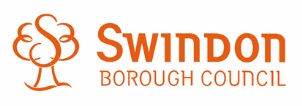 ContentSection 1  	General Information        	Instructions to TenderersSection 2 	General Conditions of ContractSection 3  	Background InformationSection 4  	Supplier Selection QuestionniareSection 5 	SpecificationSection 6  	Tender Award QuestionsSection 7	Pricing and Payment ScheduleAppendicesAppendix A		Certificate of Bona Fide TenderAppendix B		Freedom of Information Act 2000 (FOI) Exemption FormAppendix C		Form of AgreementAppendix D	Tender Address Label LabelAppendix E	TUPE Transfer ListAppendix F		Stonewater Redunancy PolicyAppendix G		Threshold Housing Link Redundancy PolicyAppendix H		Bromford Security of Employment PolicyAppendix I		Bromford Security of Employment FAQsAppendix J		Pricing ScheduleAppendix K		Wiltshire House Management AgreementAppendix L		Wiltshire House FeesAppendix M		Wiltshire Housing Licence AgreementAppendix N		Wiltshire House Relet StandardAppendix O		Provider ReturnAppendix P		Consultation of Service UsersAppendix Q		Service User DataAppendix R		Bromford Supported Housing Management AgreementAppendix S		Bromford Property DetailsAppendix T		Bromford Operational ResponsibilitiesAppendix U		Bromford Tenancy AgreementAppendix V		Bromford Tenancy Agreement MinorsAppendix W		Bromford Selection and Allocation PolicyAppendix X		Bromford Repairs and Maintenance ServiceAppendix Y		Bromford Ready to Let StandardAppendix Z		Bromford Performance and Monitoring ArrangementsAppendix AA	Beaumaris Road Budget 17-18Appendix AB	The Circle Budget 17-18Appendix AC	Bromford Licence to Occupy Resource FlatsAppendix AD	Bromford Prospective Partner QuestionnaireSection 1 - General InformationInstructions to Tenderers1	Statement Of Purpose1.1	Swindon Borough Council (SBC), wishes to submit to tender the requirements for the provision of supported housing and floating support services for vulnerable young people. 1.2	Companies are now being formally invited to meet these requirements and the purpose of this document is to provide the necessary information to enable Tenderers to submit a response.1.3	All potential respondents receiving this Request for Prices (“Request”) are herein referred to as “Tenderer”. 2	Procurement Policy2.1	It is SBC policy to reduce current and future business costs wherever possible.  The cost benefits of any project must be economically justifiable after the objectives for Products/Services have been met.  Individual Tenderers’ overall operations will be considered in determining which response is the most appropriate for SBC needs.  Tenderers are therefore encouraged to submit the full range of value added services that they can offer within their tender response. 3	Liability3.1	SBC shall incur no obligation or liability whatsoever to anyone by issuing the Request or action by any party relative hereto.4	Notification Of Intent4.1	On or before the 17th of March 2017, each Tenderer receiving this Request must notify the Commissioner Supported Housing (see 7.1 for details) by e-mail, if they intend to submit a Response.5	Terms Of Validity5.1	The Tenderer is required to keep tenders valid for acceptance for a period of 120 days from the closing date of receipt of tenders.6	Questions/Clarifications6.1	Persons proposing to submit a tender are advised first to read the documentation carefully to ensure that they are fully familiar with the nature and extent of the obligations to be accepted by them if their tender is accepted.  Where the word “shall” is used this is mandatory, where the word “should” is used this is to be regarded as desirable.  In the event that a Tenderer is unable to fully comply this must be explicitly stated in the tender submitted.6.2	The Tenderer should seek to clarify any points of doubt or difficulty before submitting a tender.  For this purpose contact can be made, in writing, to the named authorised officer only as detailed in 7 below.  Clarification should be sought in accordance with the timescales detailed in 12.3 below.  If it is decided to amend the Tender Documents, then all Tenderers will be notified accordingly.6.3	SBC will answer all questions from Tenderers and to ensure a consistent interpretation of the Request, all clarification statements will be made available in writing to all Tenderers via South West Portal.  Tenderers are advised to regular review the Tender Clarifications spreadsheet where clarifications will be documented.6.4	SBC shall not conduct face to face meetings with responding Tenderers at any time during the period between issuing the Request and receiving the Response to the Request unless SBC conduct a site visit or hold a supplier forum during this period.7	Swindon Borough Council Contact7.1	Any questions, clarifications or other communication concerning this tender document must be directed via email to the following: (please note that this address is not the delivery address for the final tender response, see clause 12.1 for tender delivery address):Ian StennerCommissioner Supported Housingistenner@swindon.gov.uk8	Not Used9	Tendering Procedure9.1	The Tenderer is required to answer all questions of this ITT document; failure so to do may invalidate your tender.9.2	Many of the clauses of the specification require you to give a detailed response as indicated, clearly stating all of the relevant information you wish to be considered as part of the evaluation process and where applicable, you must provide all appropriate supporting documentation.  You are also requested to affirm either noted, compliant, partial compliant or non-compliant.  In the case of partial or non-compliant the Tenderer must also state the reason.9.3	From the completed tenders a short list of preferred Tenderers may be drawn up and those short listed will be invited to give the Authority a presentation or demonstration on their tender.9.4	A Tenderer who submits a qualified tender shall be requested to withdraw the qualification without amendment to the tender sum otherwise the tender will be rejected if it is considered that such qualification affords the Tenderer an unfair advantage over other Tenderers and disadvantages or potentially disadvantages the Authority or renders the tender incapable of acceptance.9.5	Any costs incurred by the Tenderer in responding to this request or in support of activities associated with the response to this Request, are to be borne by the Tenderer and are not reimbursable by SBC.9.6	Where the Tenderer is proposing to subcontract any part of the service to be provided, this must be clearly stated in all cases.  The Tenderer will be expected to manage and control any sub-contractor services included in their proposal and provide evidence of how they intend to control the sub-contractor(s).  This is particularly relevant to performance of and controlling confidentiality from subcontractors.9.7	SBC logo, trademarks and other identifying marks are proprietary and may not be incorporated in Tenderers response without SBC written permission.9.8	Only information provided as a direct response to the tender will be evaluated.  Information and detail including marketing material, which forms part of general company literature or promotional brochures etc, will not form part of the evaluation process unless specifically requested in this document.10	Code Of Conduct10.1	It is the objective of SBC to obtain the best goods and services possible by giving fair and impartial consideration to all Tenderers invited to submit a response. 10.2	Every potential Tenderer will be evaluated on a fair and equal basis.  Tenderers will be given the same information and treated equally with respect to the selection process.  The granting of any advantage to one while excluding others is not permitted.10.3	Any Tenderer who directly or indirectly canvasses any member or Officer of the SBC concerning the award of the Contract, or who directly or indirectly obtains or attempts to obtain information from any such member or officer or staff member concerning any other tender or proposed tender will be disqualified.11	Collusive Tendering11.1	Any Tenderer who: -fixes or adjusts the amount of their tender by or under or in accordance with any agreement or arrangement with any other person; orcommunicates to any person other than SBC the amount or approximate amount of the proposed tender except where the disclosure is made in confidence in order to obtain quotations for insurance necessary for the preparation of the tender; orenters into any agreement with any other person that he shall refrain from tendering or as to the amount of any tender to be submitted; oroffers or agrees to pay or give, or does pay or gives, any sum of money, inducement or valuable consideration directly or indirectly to any person for doing or having done or causing or having caused to be done in relation to any other tender or proposed tender for the services, any act or omission,	shall (without prejudice to any other civil remedies available to SBC and without prejudice to any criminal liability which such conduct by a Contractor may attract) be disqualified.12	Receipt of Tender and TimescalesResponses must be submitted on paper and on USB, toSwindon Borough CouncilLaw and Democratic ServicesCivic OfficesEuclid StreetSwindonSN1 2JH and returned in a plain envelope, using the address label enclosed.  The envelope shall, under no circumstances, bear any name or mark indicating the name of the sender.  In particular the practice of incorporating the name of the Tenderer by way of advertisement in the franking of the envelope violates this rule.  The Tenderer should also ensure that any carrier (Royal Mail/Couriers etc.) engaged to deliver a tender does not violate this rule by identifying the Tenderer as the sender.  MARKED TENDERS WILL BE REJECTED.12.2	Responses must be sealed.  The paper copy should be signed and if discrepancies between the paper copy and USB copy are found, the paper will be considered as the only response document.  Response packages must be marked confidential - to be opened only by an authorised representative of SBC.12.3	Tender documents, completed in full, shall be received no later than 1200hrs UK Local Time on Friday 31 March 2017.  Documentation not returned by the due date and time will be excluded from evaluation.12.4	No tender shall be considered if it reaches SBC premises, as detailed in 12.3, after the time specified, unless the closing date has formally been extended in writing.12.5	Response openings will be conducted privately.  All materials submitted in response to this Request will become SBC property and may be retained by SBC.12.6	Specifications, data, documentation or other technical or business information (“information”) furnished or disclosed to the Tenderer hereunder shall be deemed SBC property.13	Scope of Evaluation13.1	The evaluation process will seek to appoint a Contractor(s) who can demonstrate the required skills, qualities, technical ability and capacity, commercial stability and experience to ensure successful performance of the Contract.The evaluation process is separated into two separate stages as follows.Stage 1 – Selection CriteriaThis stage concerns the evaluation of the information provided by tenderers in this stage concerns the evaluation of the information provided by tenderers in response to the Tender Questionniare (Section 4). This evaluation concentrates on economic and financial standing and technical and professional ability and will evaluated as follows:-13.4 Stage 2 – Award CriteriaTenderers who are successful at Stage 1 Selection Criteria qualify to have their submission assessed the Award Criteria where we are seeking to identify the Most Economically Advantageous Tender (MEAT) as follows: 13.5	A detailed and numerically weighted evaluation matrix  shall be used as part of the assessment, which will be determined to two (2) decimal places.  13.6	The evaluation panel of both stages may comprise the Authority, both commercial and operational (including commercial partners). Additionally depending on the contract, specific users of the works may also be invited to participate in the evaluation process, to which the Authority may consult such users during the procurement process.13.7 	After the initial tender evaluation the Tenderer with the Most Economically Advantageous Bid will become the Preferred Bidder and will be required to provide valid, complete documentation to support it’s bid as outlined in Section 4 Supplier Selection Questionniare. To support the Preferred Bidder status and finalise the evaluation process the Tenderer will be given 10 days to submit the information to validate it’s bid. Any delays in submitting this documentation will delay the contract award process and the issue of the contract award letter. 13.8	The Authority has the right to withdraw preferred bidder status should the documentation not be submitted by the deadline or does not support statements made in the preferred bidder’s tender.13.9	There are a number of Pass/Fail elements which the Tenderer will be required to ‘Pass’ to be considered for this opportunity.13.10  Failure to comply with the Authority’s requirements for these mandatory sections will result in disqualification from the tender evaluation process. Please note there may be individual word limits prescribed for certain responses within the Tender and these will be clearly identified after the relevant question. Should any response you provide within your Tender submission exceed the specified word limit then the Authority will only consider the response up to the word limit for evaluation purposes. Supporting information will not be included in the associated word count, but this must be both reasonable and relevant to the specific referenced question.13.11	Those advising of their intention to submit a Response (see 4.1), will be given an appointment on either the 10th of 11th of April 2017 to give a Presentation and respond to the Interview Questions.14	Not Used15	Acceptance of Tender15.1	SBC does not bind itself to accept the lowest or any tender.  Power is reserved to accept a portion or portions of the tender.  Tenderers will be notified of the outcome of their tender at the earliest possible opportunity and no useful purpose will be served by communication with SBC in the meantime, unless invited to do so.  16	Post Tender Clarification16.1	SBC reserves the right to short-list one or more Tenderers for the purpose of discussing possible refinements to technical or contractual terms, which may in turn require adjustments to your tender.  This process, if used, will be carried out under strict guidelines and will not put any Tenderer, whether short-listed or not, at a disadvantage.17	Tender Compliance17.1	Tenders must be based upon the Conditions set out in the documents, otherwise they may be rejected, technically, commercially or both on the grounds of non-compliance.OPERATIVE PROVISIONS:Part 1 - Preliminary1.	Definitions and Interpretations1.1	In the Agreement unless the context otherwise requires the following terms shall have the meanings given to them below:1.2	Interpretation	In the Agreement except where the context otherwise requires:the terms and expressions set out in clause 1.1 shall have the meanings ascribed therein;words importing the singular meaning include where the context so admits the plural meaning and vice versa;words importing the masculine include the feminine and the neuter; reference to a clause is a reference to the whole of that clause unless stated otherwise;references to any statute, enactment, order, regulation or other similar instrument shall be construed as a reference to the statute, enactment, order, regulation or instrument as amended by any subsequent enactment, modification, order, regulation or instrument as subsequently amended or re-enacted;references to any person shall include natural persons and partnerships, firms and other incorporated bodies and all other legal persons of whatever kind and however constituted and their successors and permitted assignees or transferees;the words “include”, “includes” and “including” are to be construed as if they were immediately followed by the words “without limitation”;headings are included in the Agreement for ease of reference only and shall not affect the interpretation or construction of the Agreement.2	Term2.1	The Agreement shall take effect on the Commencement Date and shall expire automatically on the Expiry Date unless it is otherwise terminated in accordance with the Agreement, or otherwise lawfully terminated.2.2	The Authority may seek to extend the duration of the Agreement in accordance with clause 55.  During the Extension, the obligations under the Agreement shall continue (subject to any Variation) until the expiry of the period specified in accordance with clause 55. 3	Authority’s Obligations3.1	Save as otherwise expressly provided, the obligations of the Authority under the Agreement are obligations of the Authority in its capacity as a contracting counterparty and nothing in the Agreement shall operate as an obligation upon, or in any other way fetter or constrain the Authority in any other capacity, nor shall the exercise by the Authority of its duties and powers in any other capacity lead to any liability under the Agreement (howsoever arising) on the part of the Authority to the Contractor.4	Entire Agreement4.1	The Agreement constitutes the entire agreement between the Parties relating to the subject matter of the Agreement.  The Agreement supersedes all prior negotiations, representations and undertakings, whether written or oral, except that this clause shall not exclude liability in respect of any fraudulent misrepresentation. 4.2	In the event of and only to the extent of any conflict between the body of the Agreement, Specification, Invitation to Tender, [Tender] [and other documents referred to or attached to the Agreement], the conflict shall be resolved in accordance with the following order of precedence:	(a)	the body of the Agreement shall prevail over; 	(b)	the Schedules; 	(c)	the Invitation to Tender;	(d)	the Tender	(e)	any other document referred to in the Agreement.	Unless expressly agreed, a document varied pursuant to clause 50 shall not take higher precedence than specified here.4.3	The Agreement may be executed in counterparts, each of which when executed and delivered shall constitute an original but all counterparts together shall constitute one and the same instrument.4.4	Without prejudice to any other term of this Agreement no omission from, addition to, or Variation of these terms and conditions shall be valid or of any effect unless it is agreed in writing and signed by the Authority’s Representative. 5	Scope of Agreement5.1	Nothing in the Agreement shall be construed as creating a partnership or a contract of employment between the Authority and the Contractor as defined by the Partnership Act 1890.5.2	In carrying out its obligations under the Agreement, the Contractor shall be acting as principal and not as the agent of the Authority and the Contractor shall not (and shall procure that the Staff do not) say or do anything that might lead any other person to believe that the Contractor is acting as the agent of the Authority. 6	Notices6.1	Except as otherwise expressly provided within the Agreement, no notice or other communication from one Party to the other shall have any validity under the Agreement unless made in writing by or on behalf of the Party concerned.6.2	Any notice or other communication, which is to be given by either Party to the other shall be given by letter (sent by hand or post), by facsimile transmission or electronic mail (confirmed in either case by letter).  Such letters shall be addressed to the other Party in the manner referred to in clause 6.3.  Provided the relevant communication is not returned as undelivered, the notice or communication shall be deemed to have been given:(a)	in the case of a letter 2 Working Days after the day on which the letter was posted; or(b)	in the case of a letter delivered by hand, electronic mail or facsimile transmission:(i)	where it is delivered or transmitted on a Working Day before 16:00 hours, on that day(ii)	in any other case, on the first Working Day after the day on which it is delivered or transmitted; or(c)	such sooner time where the other Party acknowledges receipt of such letters, facsimile transmission or item of electronic mail. 6.3	For the purposes of clause 6.2, the address of each Party shall be:(a)	For the Authority: For the Contractor: 6.4	Either Party may change its address for service by serving a notice in accordance with this clause.7	Authorised Representatives7.1	The Contract Manager shall be as defined in clause 6.3(a). The Contractor will be notified in writing if there is a change to the person who is its Contract Manager.7.2	The Contractor's Representative shall be as defined in the clause 6.3(b) and who shall have the power on behalf of the Contractor in connection with any matter relating to the performance of the Agreement.  The Contractor shall notify the Authority’s Representative in writing if there is a change in the person who is the Contractors Representative.7.3	The Contract Manager and the Contractor's Representative will hold six monthly review meetings to monitor the Contractor's performance under the Agreement.7.4	The Authority reserves the right to change the Contractors Representative at any time by giving notice as per clause 6.8	Mistakes in InformationThe Contractor shall be responsible for the accuracy of all drawings, documentation and information supplied to the Authority by the Contractor in connection with the provision of the Services and shall pay the Authority any extra costs occasioned by any discrepancies, errors or omissions therein.9	Conflicts of Interest9.1	The Contractor shall take appropriate steps to ensure that neither the Contractor nor any employee, servant, agent, supplier or sub-contractor is placed in a position where in the reasonable opinion of the Authority there is or may be an actual conflict, or a potential conflict, between the pecuniary or personal interests of the Contractor or such persons and the duties owed to the Authority under the provisions of the Agreement.  The Contractor will disclose to the Authority full particulars of any such conflict of interest, which may arise.The provisions of this clause shall apply during the continuance of the Agreement and for a period of [two] years after its termination or expiry.10	FraudThe Contractor shall take all reasonable steps, in accordance with good industry practice, to prevent any fraudulent activity by the Staff, the Contractor (including its shareholders, members, directors) and/or any of the Contractor’s suppliers, in connection with the receipt of monies from the Authority.  The Contractor shall notify the Authority immediately if it has reason to suspect that any fraud has occurred or is occurring or is likely to occur.Part 2 – The Provision of the Services11	The Services11.1	The Contractor shall provide the Services during the Term in accordance with the Authority’s requirements as set out in the Specification and the terms of the Agreement.  The Authority shall have the power to inspect and examine the performance of the Services at the Premises at any reasonable time.11.2	The Contractor shall at all times deliver the Services in accordance with the Law.11.3	If the Authority informs the Contractor that the Authority considers that any part of the Services do not meet the requirements of the Agreement or differ in any way from those requirements, and this is other than as a result of default or negligence on the part of the Authority, the Contractor shall at its own expense re-schedule and carry out the Services in accordance with the requirements of the Agreement within such reasonable time as may be specified by the Authority.11.4	Subject to the Authority providing Approval in accordance with clause 12.2, timely provision of the Services shall be of the essence of the Agreement, including in relation to commencing the provision of the Services within the time agreed or on a specified date.11.5 	Without prejudice to any other rights and remedies the Authority may have pursuant to the Agreement, the Contractor shall reimburse the Authority for all reasonable costs incurred by the Authority which have arisen as a consequence of the Contractor’s delay in the performance of its obligations under the Agreement and which delay the Contractor has failed to remedy following reasonable notice from the Authority.  For the avoidance of doubt, the Contractor’s obligation to reimburse the Authority under this clause does not arise to the extent that the delay was caused by a delay or failure by the Authority to provide Approval under clause 12.2. 12	Manner of Carrying Out the Services 12.1	The Contractor shall provide all the Equipment necessary for the provision of the Services.12.2 	The Contractor shall make no delivery of Equipment nor commence any work on the Authority’s Premises without obtaining the Authority’s prior Approval.12.3	All Equipment brought onto the Authority’s Premises shall be at the Contractor’s own risk.  The Contractor shall provide for the haulage or carriage thereof to the Premises and the removal of Equipment when no longer required at its sole cost. Unless otherwise agreed, Equipment brought onto the Authority’s Premises will remain the property of the Contractor. 12.4	The Contractor shall maintain all items of Equipment within the Authority’s Premises in a safe, serviceable and clean condition. 12.5	All Equipment shall be at the risk of the Contractor.  The Authority shall have no liability for any loss of or damage to any Equipment unless the Contractor is able to demonstrate that such loss or damage was caused or contributed to by the negligence or default of the Authority.12.6	The Authority shall have the power at any time during the performance of the Services to order in writing that the Contractor remove from the Authority’s Premises any Equipment which in the opinion of the Authority is either hazardous, noxious or not in accordance with the Agreement and if the Authority has ordered the Contractor to remove any item of Equipment, to replace such item with a suitable substitute item of Equipment.12.7	On completion of the Services the Contractor shall remove the Equipment together with any other materials used by the Contractor to provide the Services in order to leave the Authority’s Premises in a clean, safe and tidy condition.  For the avoidance of doubt the Contractor is solely responsible for making good any damage to the Authority’s premises or any objects contained thereon, other than fair wear and tear, which is caused by the Contractor or any of the Contractor’s employees, servants, agents, suppliers or sub-contractors.12.8	Access to the Authority’s Premises shall not be exclusive to the Contractor but shall be limited to such Staff and the Contractor’s suppliers as are necessary to perform of the Services concurrently with the execution of work by others. The Contractor shall co-operate free of charge with such others on the Authority’s Premises as the Authority may reasonably require and shall not impede in any way the Authority or its officers, contractors or agents in the exercise of the Authority’s rights of possession and control over the Premises (if any).13	Sufficiency of Information13.1	The Contractor shall be deemed to have satisfied itself before submitting the Tender as to the accuracy and sufficiency of the rates, prices and discount structures stated by it in the Tender which shall (except insofar as it is otherwise provided in the Agreement) cover all its obligations under the Agreement and shall be deemed to have obtained for itself all necessary information as to risks, contingencies and any other circumstances which might reasonably influence or affect the Tender.14	Free Issue of Materials14.1	Where the Authority, for the purposes of the Agreement, issues materials free of charge to the Contractor such materials shall be and remain the property of the Authority.  The Contractor shall maintain all such materials in good order and condition subject, in the case of tooling, patterns and the like, to fair wear and tear.  The Contractor shall use such materials solely in connection with the Agreement.  Any surplus materials shall be disposed of at the Authority discretion.14.2	The Contractor shall be afforded a reasonable opportunity to inspect the issued materials on delivery and carry out such tests as are reasonably practicable, or are specified in the Specification to satisfy himself as to the suitability of the issued materials.  The Authority shall have no liability in respect of any defect in the issued materials which such inspection or testing would have revealed.  15	Quality and Standards 15.1	The Contractor shall at all times comply with the Quality Standards, and where applicable shall maintain accreditation with the relevant Quality Standards authorisation body.  To the extent the standard of Services has not been specified in the Agreement, the Contractor shall agree the relevant standard of Services with the Contract Manager prior to execution, and shall execute the Agreement with reasonable care and skill and in accordance with best industry practice.15.2	The introduction of new methods or systems, which impinge on the provision of the Services shall be subject to prior Approval in writing by the Contract Manager. 15.3	The signing by the Contract Manager (or their representative) of time sheets or other similar documents shall not be construed as implying the Contractor’s compliance with the Agreement.15.4	Where an appropriate European or British Standard or Code of Practice issued by the European Commission or British Standards Institution is current at the Commencement Date of this Agreement or of any tender relating to this Agreement, all goods, services and materials supplied shall be at least in accordance with that Standard in the absence of any direction to the contrary.16	Non Exclusivity16.1	This Agreement shall be awarded on a non-exclusive basis and the Authority reserves the right to seek to purchase any or all items from other sources.16.2	Where the Authority has provided information regarding data, volumes or forecast quantities, then the Authority does not guarantee any specific quantity unless otherwise stated within the Specification.17	Key Personnel17.1	Any changes to Key Personnel shall be notified to the Authority in writing as soon as is reasonably practicable.17.2	Any replacements to the Key Personnel shall be of at least equal status or of equivalent experience and skills to the Key Personnel being replaced and be suitable for the responsibilities of that person in relation to the Services.18	Contractor’s Staff18.1	The Authority reserves the right under the Agreement to refuse to admit to, or to withdraw permission to remain on, any premises occupied by or on behalf of the Authority:(a)	any member of the Staff; or(b)	any person employed or engaged by a sub-contractor, agent or servant of the Contractor	whose admission or continued presence would be, in the reasonable opinion of the Authority, undesirable. 18.2	If and when directed by the Authority, the Contractor shall provide a list of the names and addresses of all persons who it is expected may require admission in connection with the Agreement to any premises occupied by or on behalf of the Authority, specifying the capacities in which they are concerned with the Agreement and giving such other particulars as the Authority may reasonably desire. 18.3	The Contractor’s Staff, engaged within the boundaries of any of the Authority’s Premises, shall comply with such rules, regulations and requirements (including those relating to security arrangements) as may be in force from time to time for the conduct of personnel when at that establishment and when outside that establishment.18.4	The decision of the Authority as to whether any person is to be refused access to any premises occupied by or on behalf of the Authority shall be final and conclusive.18.5	The Contractor shall bear the cost of any notice, instruction or decision of the Authority under this clause.19	Inspection of Premises 19.1	Save as the Authority may otherwise direct, the Contractor is deemed to have inspected the Premises before tendering so as to have understood the nature and extent of the Agreement to be carried out and be satisfied in relation to all matters connected with the performance of the Agreement.19.2	The Authority shall, at the request of the Contractor, grant such access as may be reasonable for the purpose referred to in clause 19.1.20	Agreement to Occupy Authority’s Premises 20.1	Where any land or Premises (including temporary buildings) are made available by the Authority for occupation by the Contractor in connection with the Agreement, those Premises shall be made available to the Contractor on the terms contained in an agreement regulating the occupation of those Premises.  21	Authority Property 21.1	Where the Authority for the purpose of the Agreement issues Authority Property free of charge to the Contractor such property shall be and remain the property of the Authority.  The Contractor shall not in any circumstances have a lien on the Authority Property and the Contractor shall take all reasonable steps to ensure that the title of the Authority to such Authority Property and the exclusion of any such lien are brought to the notice of all sub-contractors and other persons dealing with the Agreement.21.2	Any Authority Property made available or otherwise received by the Contractor shall be deemed to be in good condition when received by or on behalf of the Contractor unless the Contractor notifies the Authority otherwise within 5 Working Days of receipt.21.3	The Contractor shall maintain all Authority Property in good order and condition, excluding fair wear and tear, and shall use Authority Property solely in connection with the Agreement and for no other purpose without prior Approval.21.4	The Contractor shall notify the Contract Manager of any surplus Authority Property remaining after the expiry, termination and/or partial termination (as appropriate) the Agreement and shall dispose of it as the Authority may direct.  Waste of such Authority Property arising from bad workmanship or negligence of the Contractor or any of the Contractor’s employees, servants, agents, suppliers or sub-contractors shall be made good at the Contractor’s expense. Without prejudice to any other rights of the Authority, the Contractor shall deliver up Authority Property whether processed or not to the Authority on demand.21.5	The Contractor shall ensure the security of all Authority Property, whilst in the Contractor’s possession, either on its Premises or elsewhere during the performance of the Agreement, in accordance with the Authority’s reasonable security requirements as required from time to time.21.6	The Contractor shall be liable for any and all loss of or damage (excluding fair wear and tear) to any Authority Property, unless the Contractor is able to demonstrate that such loss or damage was caused by the negligence or default of the Authority.  The Contractor’s liability set out in this clause shall be reduced to the extent that such loss or damage was contributed to by the negligence or default of the Authority. The Contractor shall inform the Contract Manager within [2] two Working Days of becoming aware of any defects appearing in or losses or damage occurring to Authority Property made available for the purposes of the Agreement.22	Sub-Contracting for the Delivery of the Services22.1	Where the Contractor enters into a sub-contract with a supplier or contractor for the purpose of performing the Agreement, it shall cause a term to be included in such a sub-contract which requires payment to be made of undisputed sums by the Contractor to the sub-contractor within a specified period not exceeding 30 days from the receipt of a valid invoice, as defined by the sub-contract requirements.23	Offers of Employment23.1	For the duration of the Agreement and for a period of 12 months thereafter the Contractor shall not employ or offer employment to any of the Authority’s staff who have been associated with the procurement and/or the contract management of the Services without the Authority’s prior Approval.Part 3 – Payment and Price24       Price24.1	In consideration of the performance of the Contractor’s obligations under the Agreement by the Contractor, the Authority shall pay the Price in accordance with clause 25.24.2	In the event that the cost to the Contractor of performing its obligations under the Agreement increases or decreases as a result of a change of Law, the provisions of clause 29 shall apply.  24.3	The Authority shall pay the Contractor, on the production of a valid Tax invoice, in addition to the Price, a sum equal to the Tax chargeable on the value of the Services provided in accordance with the Agreement.24.4	The Authority is aware of the central government’s current consultation process on funding for supported housing which may result in the implementation of a future change to the formula and process used to allocate funding for Housing by the government.  Any changes to the process, formulae and allocation of funding are expected to take place in 2019. In the event of the foreseen change being implemented in 2019 or a change being made to process, formulae used or allocation of the funding happening at any other time during the duration of the Agreement the Authority reserves the right at its discretion to:reflect any such change by modifying the Agreement through increasing the sum it pays to the Contractor under the Agreement by any amount whatsoever amend ‘Section 5 – Specification’ of the Agreement to include additional Services, increase the volume of existing Services or vary the existing Services which the Contractor is providing under the Agreement24.5 	Subject at all times to clause 24.4 of this Agreement prices shall be fixed for the period of the contract as set out and agreed in the tender25	Payment and Tax25.1	The Authority shall pay the undisputed sums due to the Contractor in cleared funds within 30 days of receipt and agreement of invoices, submitted monthly in arrears, for work completed to the satisfaction of the Authority.25.2	Each invoice shall contain all appropriate references and a detailed breakdown of the Services and shall be supported by any other documentation reasonably required by the Contract Manager to substantiate the invoice.  Any copy invoices requested by the Authority are to be provided by the Contractor free of charge.25.3	Tax, where applicable, shall be shown separately on valid Tax invoices as a strictly net extra charge.25.4	The Authority may reduce payment in respect of any Services, which the Contractor has either failed to provide or has provided inadequately, without prejudice to any other rights or remedies of the Authority.25.5	The Contractor shall not suspend the supply of the Services unless the Contractor is entitled to terminate the Agreement under clause 62.3 for failure to pay undisputed charges.25.6	The Contractor shall pay all the invoices of its sub-contractors within 30 days of receipt and shall ensure that the same timescale for payment is passed down its supply chain26	Recovery of Sums Due26.1	Wherever under the Agreement any sum of money is recoverable from or payable by the Contractor (including any sum which the Contractor is liable to pay to the Authority in respect of any breach of the Agreement), the Authority may unilaterally deduct that sum from any sum then due, or which at any later time may become due to the Contractor under the Agreement or under any other agreement or contract with the Authority.26.2	Any overpayment by the Authority to the Contractor, whether of the Price or Tax, shall be a sum of money recoverable by the Authority from the Contractor pursuant to clause 26.1 above.26.3	The Contractor shall make any payments due to the Authority without any deduction whether by way of set-off, counterclaim, discount, abatement or otherwise unless the Contractor has a valid court order requiring an amount equal to such deduction to be paid by the Authority to the Contractor.27	Price Adjustment on Extension 27.1	In the event of an Extension being considered by the Authority pursuant to clause 55, the Authority will (as part of such consideration) review the Price with the Contractor in accordance with 24.4.27.2	If a Price variation is agreed with the Authority as part of its consideration relating to an Extension, the revised Price will take effect from the first day of any Extension of the Term pursuant to clause 55.28      Currency28.1	Any requirement of Law to account for the Services in any currency (or to prepare for such accounting), instead of and/or in addition to sterling, shall be implemented by the Contractor at nil charge to the Authority.28.2	The Authority shall provide all reasonable assistance to facilitate compliance by the Contractor under clause 28.1.29      Change of Law29.1	The Contractor shall neither be relieved of its obligations to perform the Services in accordance with the terms of the Agreement nor be entitled to an increase in the Price and/or any charges payable by the Contractor as the result of:a General Change in Law; ora Specific Change in Law where the effect of that Specific Change in Law on the Services is known at the Commencement Date whether by publication of a Bill, as part of a Government Departmental Consultation paper, a draft Statutory Instrument, a proposal in the Official Journal of the European Union or otherwise.29.2	If a Specific Change in Law occurs or will occur during the Term (other than those referred to in clause 29.1) or during any Extension agreed pursuant to clause 27, the Contractor shall notify the Authority of the likely effects of that change, including:whether any change is required to the Services, the Price or the Agreement; andwhether any relief from compliance with the Contractor’s obligations is required, including any obligation to achieve any milestones or to meet any service level requirements at any time.29.3	As soon as practicable after any notification in accordance with clause 29.2 the Parties shall discuss and agree the matters referred to in that clause and any ways in which the Contractor can mitigate the effect of the Specific Change of Law, including:(a)	providing evidence that the Contractor has minimised any increase in costs or maximised any reduction in costs, including in respect of the costs of its subcontractors;(b)	demonstrating that a foreseeable Specific Change in Law had been taken into account by the Contractor before it occurred; (c)	giving evidence as to how the Specific Change in Law has affected the cost of providing the Services; and(d)	demonstrating that any expenditure that has been avoided has been taken into account in amending the Price.29.4	Any increase in the Price or relief from the Contractor’s obligations agreed by the Parties pursuant to this clause 29 shall be implemented in accordance with clause 50.Part 4  -  Statutory Obligations, Codes of Practice and Regulations30	Prevention of Corruption 30.1	The Authority may terminate this Agreement and recover all its loss if the Contractor, its employees or anyone acting on the Contractor's behalf do any of the following things:(a)	offer, give or agree to give to anyone any inducement or reward in respect of this or any other Authority contract (even if the Contractor does not know what has been done); or(b)	commit an offence under the Bribery Act 2010 or Section 117(2) of the Local Government Act 1972; or(c)	commit any fraud in connection with this or any other Authority contract whether alone or in conjunction with Authority Members, contractors or employees.30.2	Any clause limiting the Contractor's liability shall not apply to this clause.31	Discrimination 31.1	The Contractor must:(a)	operate an equal opportunities policy for as long as this Agreement is in force; and(b)	provide the Authority with a copy of any such policy at the Authority’s requestThe Contractor must use all reasonable endeavours to make sure that             its equal opportunities policy complies with all statutory obligations as  regards discrimination on the groundss of colour, race, nationality, cultural or ethnic origin, marital status, gender, age, disability, religion or sexual orientation in relation to:decisions made by it in the recruitment, training or            promotion of Staff employed or to be employed in the               provision of the Services;(b)	the provision of the Services; and(c)	the carrying out of its obligations under this Agreement.In providing the Services, the Contractor must observe as far as possible the Code and the Human Rights Act 1998The Contractor must provide the Authority with such information as it may reasonably require in order for the Authority to assess the Contractor’s compliance with the Code.31.5	If any Court or Tribunal, or the Commission for Racial Equality (or any body which may replace the Commission) makes a finding that the Contractor has unlawfully discriminated against any person in the provision of the Services then the Contractor must:(a)	take all necessary steps to make sure that the unlawful discrimination does not happen again; and(b)	notify the Authority in writing of the finding and the steps taken to prevent its re-occurrence.32	The Contracts (Rights of Third Parties) Act 199932.1	Nothing in this Agreement confers or purports to confer on any third party any benefit or any right to enforce any term of this Agreement and for the avoidance of doubt the provisions of the Contracts (Rights of Third Parties) Act 1999 are expressly excluded from this Agreement.33	Environmental, Social and Labour Requirements33.1	The Contractor shall, when working on the Authority’s Premises, perform the Agreement in accordance with the Authority’s environmental policy, which is to conserve energy, water, wood, paper and other resources, reduce waste and phase out the use of ozone depleting substances and minimise the release of greenhouse gases, volatile organic compounds and other substances damaging to health and the environment.33.2	In performance of their obligations under the Agreement the Contractor shall comply with applicable obligations in the field of environmental, social and labour law, collective agreements and the international environmental social and labour law provisions listed in Annex X of the Public Contracts Directive34	Health and Safety34.1	The Contractor shall promptly notify the Authority of any health and safety hazards, which may arise in connection with the performance of the Agreement.  The Authority shall promptly notify the Contractor of any health and safety hazards which may exist or arise at the Authority’s Premises and which may affect the Contractor in the performance of the Agreement.34.2	While on the Authority’s Premises, the Contractor shall comply with any health and safety measures implemented by the Authority in respect of Staff and other persons working on those Premises.34.3	The Contractor shall notify the Authority's Representative immediately in the event of any incident occurring in the performance of the Agreement on the Authority’s Premises where that incident causes any personal injury, damage to property which could give rise to personal injury or any incident falling into scope of the Reporting of Injuries, Diseases and Dangerous Occurrences Regulations 1995.34.4	The Contractor shall comply with the requirements of the Health and Safety at Work etc. Act 1974 and any other acts, orders, regulations and codes of practice relating to health and safety, which may apply to Staff and other persons working on the Premises in the performance of the Agreement.34.5	The Contractor shall ensure that its health and safety policy statement  (as required by the Health and Safety at Work etc Act 1974) is made available to the Authority on request.34.6	The Contractor shall at all times during the Term, provide and maintain all such vehicles, plant, machinery and equipment (hereinafter together referred to as “plant”) as are necessary for the proper performance of this Agreement.  Vehicles used on this Agreement shall comply with the Supply of Machinery Regulations 1992 and be of a design, which is entirely suitable for the performance of this Agreement.35	 Disclosure and Barring Service 35.1	The Contractor shall procure that in respect of all potential Staff who will be undertaking a regulated activity as defined by the Safeguarding Vulnerable Groups Act 2006 as amended by the Protection of Freedoms Act 2012 and in any regulations or guidance made thereunder, before the member of Staff begins to perform any of the Services:(a)       each member of Staff is questioned as to whether he or she has any convictions or cautions; and(b)      the results are obtained of a check of the most extensive available kind made with the Disclosure and Barring Service in respect of each member of Staff and the results of such checks are notified to the Authority.  The check for each member of Staff shall include:(i)      a search of the list held pursuant to the Protection of Children Act 1999  where the performance of the Services may involve contact with children including any new list replacing the same in accordance with the Safeguarding Vulnerable Groups Act 2006 as amended by the Protection of Freedoms Act 2012); and/or(ii) 	a search of the list held pursuant to Part VII of the Care Standards Act 2000 where the performance of the Services may involve contact with vulnerable adults (as defined in the Care Standards Act) including any new list replacing the same in accordance with the Safeguarding Vulnerable Groups Act 2006 as amended by the Protection of Freedoms Act 2012.35.2   	The Contractor shall procure that no person who discloses any convictions or cautions, or who is found to have any convictions or cautions or other disclosed information following the results of a Disclosure and Barring Service check, is employed or engaged by the Contractor or on the Contractor’s behalf without Approval where that conviction or other disclosed information is incompatible with the type of work being undertaken by the member of Staff in providing the Services.35.3	The Contractor must provide the Authority with written confirmation that a Disclosure and Barring Service check has been completed and that this has not revealed any matter affecting the suitability of the person to work with children or vulnerable adults as referred to in clause 35.2.35.4              The Contractor shall procure that the Authority is kept advised at all times of any member of Staff who, subsequent to his/her commencement of employment as a member of Staff, receives a conviction or caution or whose previous convictions become known to the Contractor or in respect of which information relating to other disclosed information that may affect their suitability to work with children or vulnerable adults becomes known to the Contractor.  It is the responsibility of the Contractor to obtain any necessary consent to disclose such evidence to the Authority. 35.5               For the avoidance of doubt the provisions of this clause also apply to the Contractor`s use of any volunteers in the performance of the Services36	TUPE36.1	The Contractor recognises that TUPE may apply in respect of this Agreement, and should they so apply that for the purposes of TUPE, the undertaking concerned (or any relevant part of the undertaking) shall transfer to the Contractor on the commencement of full operations.36.2    During the period of six months preceding the expiry of the Agreement or after the Authority has given notice to terminate the Agreement or the Contractor stops trading, and within 20 working days of being so requested by the Authority, the Contractor shall fully and accurately disclose to the Authority for the purposes of TUPE all information relating to its employees engaged in providing Services under the Agreement, in particular, but not necessarily restricted to, the following: (a)	the total number of Staff whose employment with the Contractor is liable to be terminated at the expiry of this Agreement but for any operation of law; and (b)	for each person, age and gender, details of their salary, and pay settlements covering that person which relate to future dates but which have already been agreed and their redundancy entitlements (the names of individual members of employed Staff do not have to be given); and (c)	full information about the other terms and conditions on which the affected Staff are employed (including but not limited to their working arrangements), or about where that information can be found; and (d)	details of pensions entitlements, if any; and (e)	job titles of the members of Staff affected and the qualifications required for each position. 36.3	The Contractor shall permit the Authority to use the information for the purposes of TUPE and of re-tendering. The Contractor will co-operate with the re-tendering of the Agreement by allowing the Transferee to communicate with and meet the affected employees and/or their representatives. 36.4	The Contractor agrees to indemnify the Authority fully and to hold it harmless at all times from and against all actions, proceedings, claims, expenses, awards, costs and all other liabilities whatsoever in any way connected with or arising from or relating to the provision of information under Clause 36.2. 36.4	The Contractor agrees to indemnify the Authority from and against all actions, proceedings, claims, expenses, awards, costs and all other liabilities (including legal fees) in connection with or as a result of any claim or demand by any employee or other employee or person claiming to be an employee on any date upon which the Agreement is terminated and/or transferred to any third party (“Relevant Transfer Date”) arising out of their employment or its termination whether such claim or claims arise before or after the Relevant Transfer Date. 36.5	In the event that the information provided by the Contractor in accordance with Clause 36.2 above becomes inaccurate, whether due to changes to the employment and personnel details of the affected employees made subsequent to the original provision of such information or by reason of the Contractor becoming aware that the information originally given was inaccurate, the Contractor shall notify the Authority of the inaccuracies and provide the amended information. 36.6	The provisions of this Clause shall apply during the continuance of this Agreement and indefinitely after its termination.Part 5 - Protection of Information37	Data Protection Act37.1	The Contractor shall (and shall procure that any of its Staff involved in the provision of the Agreement) comply with any notification requirements under the DPA and both Parties will duly observe all their obligations under the DPA, which arise in connection with the Agreement. 37.2	Notwithstanding the general obligation in clause 37.1, where the Contractor is processing personal data (as defined by the DPA) as a data processor for the Authority (as defined by the DPA) the Contractor shall ensure that it has in place appropriate technical and organisational measures to ensure the security of the personal data (and to guard against unauthorised or unlawful processing of the personal data and against accidental loss or destruction of, or damage to, the personal data), as required under the Seventh Data Protection Principle in Schedule 1 to the DPA; andprovide the Authority with such information as the Authority may reasonably require to satisfy itself that the Contractor is complying with its obligations under the DPA;promptly notify the Authority of any breach of the security measures required to be put in place pursuant to clause 37.2; andensure it does not knowingly or negligently do or omit to do anything  which places the Authority in breach of the Authority’s obligations under the DPA.37.3	The provisions of this clause shall apply during the continuance of the Agreement and indefinitely after its expiry or termination.37.4	The Contractor acknowledges that the Authority, as the data controller under the DPA, may receive a Subject Access Request and as such shall assist and co-operate (at the Contractor’s expense) with the Data Protection Officer to enable the Authority to comply with the Subject Access Request.37.5	The Contractor shall and shall procure that its sub-contractors shall: (a)	transfer any Subject Access Request to the Authority as soon as practicable after receipt and in any event within 1 Working Day of receiving the request;(b)	provide the Data Protection Officer with a copy of all information required in respect of the Subject Access Request in its possession or power in the form that the Authority requires within 27 Calendar Days (or such other period as the Authority may specify) of the Authority requesting that information; and(c) 	provide all necessary assistance as reasonably requested by the Data Protection Officer to enable the Authority to respond to a Subject Access Request within the timescale stipulated under the DPA.37.6	Where a third party request for personal information from governmental and public bodies including but not limited to the Police or HM Revenue and Customs, is received, the Contractor shall:(a)	transfer the request to the Data Protection Officer who will register the request and undertake the necessary checks to ensure the authenticity of the requester	(b)	transfer the information requested to the Data Protection Officer within 3 Working Days of receiving the request38	Confidentiality 38.1	Each Party:-shall treat all Confidential Information belonging to the other Party as confidential and safeguard it accordingly; andshall not disclose any Confidential Information belonging to the other Party to any other person without the prior written consent of the other Party, except to such persons and to such extent as may be necessary for the performance of the Agreement or except where disclosure is otherwise expressly permitted by the provisions of the Agreement.38.2	The Contractor shall ensure that Staff or its professional advisors or consultants are aware of the Contractor’s confidentiality obligations under the Agreement.  Additionally, where it is considered necessary in the opinion of the Authority, the Contractor shall ensure that Staff or such professional advisors or consultants sign a confidentiality undertaking before commencing work in connection with the Agreement.38.3	The provisions of clauses 38.1 to 38.2 shall not apply to any Confidential Information received by one Party from the other:(a)	which is or becomes public knowledge (otherwise than by breach of this clause); (b)	which was in the possession of the receiving Party, without restriction as to its disclosure, before receiving it from the disclosing Party; (c)	which is received from a third party who lawfully acquired it and who is under no obligation restricting its disclosure; (d)	is independently developed without access to the Confidential Information; or(e)	which must be disclosed pursuant to a statutory, legal or parliamentary obligation placed upon the Party making the disclosure, including any requirements for disclosure under the FOIA or the Environmental Information Regulations pursuant to clause 41.38.4	Nothing in this clause shall prevent the Authority:disclosing any Confidential Information for the purpose of:(i)	the examination and certification of the Authority’s accounts; or(ii) 	any examination pursuant to Sections 44 and 46 of the Audit Commission Act 1998 of the economy, efficiency and effectiveness with which the Authority has used its resources; or	(b)	disclosing any Confidential Information obtained from the Contractor:(i)	to any government department or any other Contracting Authority.  All government departments or Contracting Authorities receiving such Confidential Information shall be entitled to further disclose the Confidential Information to other government departments or other Contracting Authorities on the basis that the information is confidential and is not to be disclosed to a third party which is not part of any government department or any Contracting Authority; or(ii)	to any person engaged in providing any services to the Authority for any purpose relating to or ancillary to the Agreement;(c)	provided that in disclosing information under sub-paragraph (b) the Authority discloses only the information which is necessary for the purpose concerned and requires that the information is treated in confidence and that a confidentiality undertaking is given where appropriate. 38.5	Nothing in this clause shall prevent either Party from using any techniques, ideas or know-how gained during the performance of the Agreement in the course of its normal business, to the extent that this does not result in a disclosure of Confidential Information or an infringement of Intellectual Property Rights.38.6	The Parties acknowledge that, except for any information which is exempt from disclosure in accordance with the provisions of the FOIA, the text of this Agreement, and any Schedules to this Agreement, is not Confidential Information. The Authority shall be responsible for determining in its absolute discretion whether any part of the Agreement or its Schedules is exempt from disclosure in accordance with the provisions of the Act38.7	Notwithstanding any other term of this Agreement, the Contractor hereby gives its consent for the Authority to publish this Agreement and its Schedules in its entirety, including from time to time agreed changes to the Agreement, to the genera! public in whatever form the Authority decides.39	Security of Confidential Information39.1	In order to ensure that no unauthorised person gains access to any Confidential Information or any data obtained in the performance of the Agreement, the Contractor undertakes to maintain security systems Approved by the Authority. Where necessary to prevent such access, the Authority may require the Contractor to alter any security systems at any time during the Term at the Contractor’s expense.39.2	The Contractor will immediately notify the Authority of any breach of security in relation to Confidential Information and all data obtained in the performance of the Agreement and will keep a record of such breaches.  The Contractor will use its best endeavours to recover such Confidential Information or data however it may be recorded.  This obligation is in addition to the Contractor’s obligations under clause 38.  The Contractor will co-operate with the Authority in any investigation that the Authority considers necessary to undertake as a result of any breach of security in relation to Confidential Information or data.40	Authority Policies40.1	The Authority has a whistle blowing policy to encourage its employees and the public to bring into the open issues concerning dishonesty involving the Authority.  The Contractor shall ensure that its staff are made aware of this policy which is available on the Authority's website.40.2	Where the Authority’s “Customer Services Charter” is applicable to the Services, the Contractor shall use its best endeavours to ensure that the standards set out in the Charter are met.40.3	Where the Contractor has been appointed as agent for the Authority and under this Agreement is required to let contracts, the Contractor shall comply with the Authority’s Standing Orders relating to Contracts (contained in Part 4 of the Authority’s Constitution).41	Freedom of Information41.1 	The Contractor acknowledges that the Authority is subject to the requirements of the FOIA and the Environmental Information Regulations and shall assist and cooperate with the Authority (at the Contractor’s expense) to enable the Authority to comply with these Information disclosure requirements. 41.2	The Contractor shall and shall procure that its sub-contractors shall: (a)		transfer the Request for Information to the Authority as soon as practicable after receipt and in any event within two Working Days of receiving a Request for Information;(b)		provide the Authority with a copy of all Information in its possession or power in the form that the Authority requires within five Working Days (or such other period as the Authority may specify) of the Authority requesting that Information; and(c)	provide all necessary assistance as reasonably requested by the Authority to enable the Authority to respond to a Request for Information within the time for compliance set out in section 10 of the FOIA or regulation 5 of the Environmental Information Regulations.41.3 	The Authority shall be responsible for determining at its absolute discretion whether the Commercially Sensitive Information and/or any other Information: (a)	is exempt from disclosure in accordance with the provisions of the FOIA or the Environmental Information Regulations;(b)	is to be disclosed in response to a Request for Information, and in no event shall the Contractor respond directly to a Request for Information unless expressly authorised to do so by the Authority. 41.4 	The Contractor acknowledges that the Authority may, acting in accordance with the Department for Constitutional Affairs’ Code of Practice on the Discharge of Functions of Public Authorities under Part I of the Freedom of Information Act 2000, be obliged under the FOIA or the Environmental Information Regulations to disclose Information:-(a)	without consulting with the Contractor, or(b)		following consultation with the Contractor and having taken its views into account.41.5 	The Contractor shall ensure that all Information produced in the course of the Agreement or relating to the Agreement is retained for disclosure and shall permit the Authority to inspect such records as requested from time to time. 41.6 	The Contractor acknowledges that any lists or Schedules provided by it outlining Confidential Information are of indicative value only and that the Authority may nevertheless be obliged to disclose Confidential Information in accordance with clause 41.4. 42	Publicity, Media and Official Enquiries42.1	The Contractor shall not make any press announcements or publicise the Agreement or any part thereof in any way, except with the Approval of the Contract Manager.  42.2	The Contractor shall take all reasonable steps to ensure the observance of the provisions of clause 42.1 by their Staff.  42.3	The provisions of this clause shall apply during the continuance of the Agreement and indefinitely after its expiry or termination.43	Security43.1	The Authority shall be responsible for maintaining the security of the Premises in accordance with its standard security requirements.  The Contractor shall comply with all reasonable security requirements of the Authority while on the Premises, and shall procure that all of its Staff shall likewise comply with such requirements.  44	Intellectual Property Rights  44.1	All Intellectual Property Rights in any specifications, instructions, plans, data, drawings, databases, patents, patterns, models, designs or other material:(a)	furnished to or made available to the Contractor by the Authority shall remain the property of the Authority;(b)	prepared by or for the Contractor for use, or intended use, in relation to the performance of the Agreement shall belong to the Authority and the Contractor shall not, and shall procure that the Contractor’s employees, servants, agents, suppliers and sub-contractors shall not, (except when necessary for the implementation of the Agreement) without prior Approval, use or disclose any such Intellectual Property Rights, or any other information (whether or not relevant to the Agreement) which the Contractor may obtain in performing the Agreement except information which is in the public domain.44.2	The Contractor shall procure that the owner of the rights grants to the Authority a non-exclusive licence, or if itself a licensee of those rights, shall grant to the Authority an authorised sub-licence, to use, reproduce, and maintain the material. Such licence or sub-licence shall be non-exclusive, perpetual and irrevocable, shall include the right to sub-license, transfer, novate or assign to other Contracting Authorities, the Replacement Contractor or to any other third party providing services to the Authority, and shall be granted at no cost to the Authority.44.3	It is a condition of the Agreement that the Services will not infringe any Intellectual Property Rights of any third party and the Contractor shall during and after the Term on written demand indemnify and keep indemnified the Authority against all actions, suits, claims, demands, losses, charges, damages, costs and expenses and other liabilities which the Authority may suffer or incur as a result of or in connection with any breach of this clause, except where any such claim relates to:(a)	designs furnished by the Authority;(b)	the use of data supplied by the Authority which is not required to be verified by the Contractor under any provision of the Agreement.44.4	The Authority shall notify the Contractor in writing of any claim or demand brought against the Authority for infringement or alleged infringement of any Intellectual Property Right in materials supplied or licensed by the Contractor. The Contractor shall at its own expense conduct all negotiations and any litigation arising in connection with any claim for breach of Intellectual Property Rights in materials supplied or licensed by the Contractor, provided always that the Contractor: (a)	shall consult the Authority on all substantive issues which arise during the conduct of such litigation and negotiations; (b)	shall take due and proper account of the interests of the Authority; and(c)	shall not settle or compromise any claim without the Authority’s prior written consent (not to be unreasonably withheld or delayed).44.5	If a claim, demand or action for infringement or alleged infringement of any Intellectual Property Right is made in connection with the Agreement or in the reasonable opinion of the Contractor is likely to be made, the Contractor may at its own expense and subject to the consent of the Authority (not to be unreasonably withheld or delayed) either:(a)	modify any or all of the Services without reducing the performance or functionality of the same, or substitute alternative Services of equivalent performance and functionality, so as to avoid the infringement or the alleged infringement, provided that the terms herein shall apply with any necessary changes to such modified Services or to the substitute Services; or(b)	procure a licence to use and provide the Services, which are the subject of the alleged infringement, on terms which are acceptable to the Authority.44.6	At the termination of the Agreement the Contractor shall immediately return to the Authority all materials, work or records held, including any back-up media.45	Copyright45.1	Copyright in the documents comprising the Agreement shall vest in the Authority but the Contractor may obtain or make at their own expense any further copies required for use by them for performing the Agreement.46	Audit and the Audit Commission46.1	The Contractor shall keep and maintain until six years after the Agreement has been completed, or as long a period as may be agreed between the Parties, full and accurate records of the Agreement including the Services provided under it, all expenditure reimbursed by the Authority, and all payments made by the Authority.  The Contractor shall on request afford the Authority or the Authority’s representatives such access to those records as may be required by the Authority in connection with the Agreement.47	Local Commissioner47.1	Where the Local Commissioner conducts an investigation into a complaint out of or in connection with the provision of the Services or any part of them, the Contractor shall at its own cost:-(a)	provide any information requested by the Local Commissioner or by the Authority within the timescale allotted; and(b)	attend any meetings with the Local Commissioner and/or the Authority as required for the purposes of the investigation; and(c)	promptly allow access to and investigation of any relevant documents and data and if requested provide copies; and(d)	permit the Local Commissioner and/or the Authority to interview any members of its Staff in connection with the investigation; and(e)	arrange for relevant members of its Staff to appear as witnesses in any ensuing legal proceedings or internal proceedings of the Authority; and(f)	co-operate fully and promptly in every way required by the Local Commissioner during the course of the investigation; and(g)	at the request of the Authority, issue a suitable apology to the complainant.47.2	The Authority and the Contractor agree that the Authority shall take action in response:-(a)	to reports of the Local Commissioner in respect of the Services which conclude that injustice has been caused to a person aggrieved in consequence of maladministration, such action to be commensurate with the findings of such reports; or(b)	if, following a report referred to in clause 47.2(a), recommendations are made by the Local  Commissioner,  to  comply with  such recommendations.47.3	The Contractor shall be liable for and shall fully and promptly indemnify the Authority against all costs, expenses and losses properly incurred or suffered arising, be it directly or indirectly, out of or in connection with the compliance with, or the implementation of any actions in response to, a report of, or recommendations by, the Local Commissioner pursuant to clause 47.2 to the extent that the said costs, expenses and losses are due to the Contractor's failure (through act or omission) to exercise the level of skill, care and diligence which would be reasonably expected from an efficient and effective Contractor of the Services.Part 6 – Control of the Agreement48	Assignment and Sub-Contracting48.1	The Contractor shall not assign, sub-contract or in any other way dispose of the Agreement or any part of it without prior Approval.  Sub-contracting any part of the Agreement shall not relieve the Contractor of any obligation or duty attributable to the Contractor under the Agreement.48.2	The Contractor shall be responsible for the acts and omissions of its sub-contractors as though they are its own.49	Waiver49.1	The failure of either Party to insist upon strict performance of any provision of the Agreement or the failure of either Party to exercise any right or remedy shall not constitute a waiver of that right or remedy and shall not cause a diminution of the obligations established by the Agreement.49.2	No waiver shall be effective unless it is expressly stated to be a waiver and communicated to the other Party in writing in accordance with the provisions of clause 6.49.3	A waiver of any right or remedy arising from a breach of the Agreement shall not constitute a waiver of any right or remedy arising from any other or subsequent breach of the Agreement.50	Variation of the Services50.1	The Authority reserves the right on giving reasonable written notice from time to time to require changes to the Services (whether by way of the removal of Services, the addition of new Services, or increasing or decreasing the Services or specifying the order in which the Services are to be performed or the locations where the Services are to be provided) for any reasons whatsoever.50.2	Any such Variation shall be communicated in writing by the Contract Manager to the Contractor’s Representative in accordance with the notice provisions of clause 6.  All Variations shall be in the form of an addendum to the Agreement. 50.3	In the event of a Variation the Price may also be varied.  Such Variation in the Price shall be calculated by the Contractor and agreed in writing with Authority and shall be such amount as properly and fairly reflects the nature and extent of the Variation in all the circumstances.  Failing agreement the matter shall be determined by negotiation or mediation in accordance with the provisions of clause 72.50.4	The Contractor shall provide such information as may be reasonably required to enable such varied price to be calculated.51	Severability51.1	If any provision of the Agreement is held invalid, illegal or unenforceable for any reason by any court of competent jurisdiction, such provision shall be severed and the remainder of the provisions of the Agreement shall continue in full force and effect as if the Agreement had been executed with the invalid, illegal or unenforceable provision eliminated.   51.2	In the event of a holding of invalidity so fundamental as to prevent the accomplishment of the purpose of the Agreement, the Parties shall immediately commence negotiations in good faith to remedy the invalidity.52	Remedies in the Event of Inadequate Performance52.1	Where a complaint is received or a problem indicated in any Customer Satisfaction Survey about the standard of Services or about the way any Services have been delivered or work has been performed or about the materials or procedures used or about any other matter connected with the performance of the Agreement, then the Contract Manager shall take all reasonable steps to ascertain whether the complaint is valid.  If the Contract Manager so decides, they may uphold the complaint, and/or take further action in accordance with the provisions of clause 61 of the Agreement.52.2	In the event that the Authority is of the reasonable opinion that there has been a material breach of the Agreement by the Contractor, or the Contractor’s performance of its obligations under the Agreement has failed to meet the requirement set out in the Specification Schedule, then the Authority may, without prejudice to its rights under clause 61 of the Agreement, do any of the following:(a)	make such deduction from the Price to be paid to the Contractor as the Authority shall reasonably determine to reflect sums paid or sums which would otherwise be payable in respect of such of the Services as the Contractor shall have failed to provide or performed inadequately; (b)	without terminating the Agreement, itself provide or procure the provision of part of the Services until such time as the Contractor shall have demonstrated to the reasonable satisfaction of the Authority that the Contractor will be able to perform such part of the Services in accordance with the Agreement; (c)	without terminating the whole of the Agreement, terminate the Agreement in respect of part of the Services only (whereupon a corresponding reduction in the Price shall be made) and thereafter itself provide or procure a third party to provide such part of the relevant Services; and/or(d)	terminate, in accordance with clause 61, the whole of the Agreement.52.3	The Authority may charge to the Contractor any cost reasonably incurred by the Authority and any reasonable administration costs in respect of the provision of such part of the relevant Services by the Authority or by a third party to the extent that such costs exceed the Price which would otherwise have been payable to the Contractor for such part of the relevant Services.If the Contractor fails to perform any of the Services to the reasonable satisfaction of the Authority and such failure is capable of remedy, then the Authority shall instruct the Contractor to remedy the failure and the Contractor shall at its own cost and expense remedy such failure (and any damage resulting from such failure) within 10 Working Days or such other period of time as the Authority may direct.52.5	In the event that:  (a)	the Contractor fails to comply with clause 52.4. above and the failure, is  materially adverse to the commercial interests of the Authority or prevent the Authority from discharging a statutory duty; or(b)	the Contractor persistently fails to comply with clause 52.4 above, 	the Authority reserves the right to terminate the Agreement by notice in writing with immediate effect.52.6	The remedies of the Authority under this clause may be exercised successively in respect of any one or more failures by the Contractor.53	Remedies Cumulative53.1	Except as otherwise expressly provided by the Agreement, all remedies available to either Party for breach of the Agreement are cumulative and may be exercised concurrently or separately, and the exercise of any one remedy shall not be deemed an election of such remedy to the exclusion of other remedies.54	Monitoring of Performance54.1	The Contractor shall comply with the monitoring arrangements set out in Monitoring Schedule including, but not limited to, providing such data and information as the Contractor may be required to produce under the Agreement. 55	Possible Extension of Term55.1	Subject to satisfactory performance by the Contractor during the Initial Term, the Authority shall be entitled by written notice to the Contractor given not less than three months prior to the last day of the Term to extend the Agreement for a further period of up to two years and then another further period of two years.  The provisions in this Agreement will apply throughout any such extended period.56	Novation56.1	The Authority shall be entitled to assign, novate or otherwise dispose of its rights and obligations under this Agreement or any part thereof to any Contracting Authority, private sector body or any other body established under statute (“Transferee”) provided that any such assignment, novation or other disposal shall not increase the burden of the Contractor’s obligations under this Agreement.56.2	The Authority shall be entitled to disclose to any Transferee any Confidential Information of the Contractor, which relates to the performance of the Agreement by the Contractor.  In such circumstances the Authority shall authorise the Transferee to use such Confidential Information only for purposes relating to the performance of the Agreement and for no other purposes and shall take all reasonable steps to ensure that the Transferee accepts an obligation of confidence.Part 7 -  Liabilities 57	Indemnity and Insurance57.1	Neither Party excludes or limits liability to the other Party for death or personal injury caused by its negligence or for any breach of any obligations implied by Section 12 of the Sale of Goods and Services Act 1982.57.2	The Contractor shall take out and maintain with a reputable insurance company, and shall ensure that all professional consultants or sub-contractors involved in the provision of the Services hold and maintain with a reputable insurance company, employers liability and public liability insurance in a minimum amount of five million pounds (£5,000,000) for each and every claim, act or occurrence or series of acts, claims or occurrences.  Such insurance shall be maintained for a minimum of 6 (six) years following the expiration or earlier termination of the Agreement.57.3	The Contractor shall fully and promptly indemnify the Authority against all direct losses, injury, damages, costs, expenses, liabilities, claims or proceedings incurred by the Authority as a result of any act, default or negligence by the Contractor or any of its employees in carrying out its obligations under this Agreement except and to the extent that it is due to the act, default or negligence of the Authority or any of its employees in the course of their employment. 57.4	Where the Contractor is required to come onto premises owned by the Authority, the Contractor shall not do or omit to do anything that could cause any insurance policy on or in relation to the Authority’s premises to become wholly or partly void or voidable, or do or omit anything by which additional insurance premiums may become payable.57.5	Subject always to clause 57.1, in no event shall either Party be liable to the other for:(a) 	loss of profits, business, revenue or goodwill and/ or(b) 	indirect or consequential loss or damage. 57.6	The Contractor shall produce to the Contract Manager, on request, copies of all insurance policies referred to in this clause or a broker’s verification of insurance to demonstrate that the appropriate cover is in place, together with receipts or other evidence of payment of the latest premia due under those policies.57.7	If, for whatever reason, the Contractor fails to give effect to and maintain the insurances required by this Agreement the Authority may make alternative arrangements to protect its interests and may recover the costs of such arrangements from the Contractor.57.8	The requirement to effect insurance by the Contractor under clause 57.2 shall not in any way be deemed to amend or restrict the liability of the Contractor arising under clause 57.1.58	Clause Not Used59	Warranties and Representations 59.1	The Contractor warrants and represents that:(a)	the Contractor has the full capacity and authority and all necessary consents (including, but not limited to, where its procedures so require, the consent of its parent company) to enter into and perform the Agreement and that the Agreement is executed by a duly authorised representative of the Contractor; (b)	the Contractor shall discharge its obligations hereunder with all due skill, care and diligence including but not limited to best industry practice; (c)	all obligations of the Contractor pursuant to the Agreement shall be performed and rendered by appropriately experienced, qualified and trained Staff with all due skill, care and diligence; (d)	the Contractor is not in default in the payment of any due and payable taxes or in the filing, registration or recording of any document or under any legal or statutory obligation or requirement which default might have a material adverse effect on its business, assets or financial condition or its ability to observe or perform its obligations under the Agreement.Part 8 – Default, Disruption and Termination60	Termination on Change of Control and Insolvency60.1	The Authority may terminate the Agreement by notice in writing with immediate effect where:(a)	the Contractor undergoes a change of control, within the meaning of section 416 of the Income and Corporation Taxes Act 1988, which impacts adversely and materially on the performance of the Agreement; or(b)	the Contractor is an individual or a firm and a petition is presented for the Contractor’s bankruptcy, or a criminal bankruptcy order is made against the Contractor or any partner in the firm, or the Contractor or any partner in the firm makes any composition or arrangement with or for the benefit of creditors, or makes any conveyance or assignment for the benefit of creditors, or if an administrator is appointed to manage the Contractor’s or firm’s affairs;  or(c)	the Contractor is a company, if the company passes a resolution for winding up or dissolution (otherwise than for the purposes of and followed by an amalgamation or reconstruction) or an application is made for, or any meeting of its directors or members resolves to make an application for an administration order in relation to it or any party gives or files notice of intention to appoint an administrator of it or such an administrator is appointed, or the court makes a winding-up order, or the company makes a composition or arrangement with its creditors, or an administrative receiver, receiver, manager or supervisor is appointed by a creditor or by the court, or possession is taken of any of its property under the terms of a fixed or floating charge; or(d)	where the Contractor is unable to pay its debts within the meaning of section 123 of the Insolvency Act 1986; or(e)	any similar event occurs under the law of any other jurisdiction.60.2	The Authority may only exercise its right under clause 60.1(a) within six months after a change of control occurs and shall not be permitted to do so where it has agreed in advance to the particular change of control that occurs.  The Contractor shall notify the Contract Manager immediately when any change of control occurs. 60.3	If the Contractor, being an individual, shall die or be adjudged incapable of managing his or her affairs within the meaning of Part VII of the Mental Health Act 1983, the Authority shall be entitled to terminate the Agreement by notice to the Contractor or the Contractor’s Representative with immediate effect.61	Termination on Default61.1	The Authority may terminate the Agreement, or terminate the provision of any part of the Agreement by written notice to the Contractor or the Contractor’s Representative with immediate effect if the Contractor commits a Default and if:(a)	the Contractor has not remedied the Default to the satisfaction of the Authority within 21 Working Days, or such other period as may be specified by the Authority, after issue of a written notice specifying the Default and requesting it to be remedied; or(b)	the Default is not, in the opinion of the Authority, capable of remedy; or(c)	the Default is a fundamental breach of the Agreement.61.2		In the event that through any Default of the Contractor, data transmitted or processed in connection with the Agreement is either lost or sufficiently degraded as to be unusable, the Contractor shall be liable for the cost of reconstitution of that data and shall provide a full credit in respect of any charge levied for its transmission and shall reimburse the Authority for any costs charged in connection with such Default of the Contractor. 61.3		The Contractor may terminate the Agreement if the Authority is in material breach of its obligations to pay undisputed charges by giving the Authority 60 Working Days notice specifying the breach and requiring its remedy.  The Contractor’s right of termination under this clause 61.3 shall not apply to non payment of the charges or Price where such non payment is due to the Authority exercising its rights under clauses 26.1 and 52.2(a).62	Break62.1	The Authority shall have the right to terminate the Agreement, or to terminate the provision of any part of the Agreement at any time by giving three months’ written notice to the Contractor. 63      Termination under Public Contracts Directive63.1   The Authority shall be entitled by notice having immediate effect if any                  of the following grounds apply:-(a) Where the Agreement has been subject to a substantial modification that constitutes a new contract award(b) Where it is discovered after contract award that the Contractor should have been excluded on mandatory exclusion grounds    (c) Where the Court of Justice of the European Union has declared a serious infringement by the Authority meaning that the Agreement should not have been awarded by the Authority to the Contractor64	Consequences of Termination64.1	Where the Authority terminates the Agreement under clause 61, or terminates the provision of any part of the Agreement under that clause, and then makes other arrangements for the provision of Services, the Authority shall be entitled to recover from the Contractor the cost reasonably incurred of making those other arrangements and any additional expenditure incurred by the Authority throughout the remainder of the Initial Term or any Extension.  The Authority shall take all reasonable steps to mitigate such additional expenditure.  Where the Agreement is terminated under clause 61, no further payments shall be payable by the Authority to the Contractor until the Authority has established the final cost of making those other arrangements. 64.2	Where the Authority terminates the Agreement under clause 62, the Authority shall indemnify the Contractor against any commitments, liabilities or expenditure, which would otherwise represent an unavoidable loss by the Contractor by reason of the termination of the Agreement, provided that the Contractor takes all reasonable steps to mitigate such loss.  Where the Contractor holds insurance, the Contractor shall reduce its unavoidable costs by any insurance sums available. The Contractor shall submit a fully itemised and costed list of such loss, with supporting evidence, of losses reasonably and actually incurred by the Contractor as a result of termination under clause 62.64.3	The Authority shall not be liable under clause 64.2 to pay any sum which:(a)	was claimable under insurance held by the Contractor, and the Contractor has failed to make a claim on its insurance, or has failed to make a claim in accordance with the procedural requirements of the insurance policy; or(b)	when added to any sums paid or due to the Contractor under the Agreement, exceeds the total sum that would have been payable to the Contractor if the Agreement had not been terminated prior to the expiry of the Initial Term.65	Business Continuity and Disruption65.1	The Contractor shall have business continuity plan to ensure the continuation of delivery of the Services in the event of serious disruption to either the Authority’s or the Contractor’s supplier’s premises and/or working arrangements.  The plan should focus upon the continuation of delivery of the Services and communication with users of the Services and the Authority.  The plan should detail the resources available to the branch from other sources in the company.  65.2	Any significant changes to the Business Continuity plan shall be notified to the Authority’s Representative as per clause 7.65.3	The Contractor shall take reasonable care to ensure that in the execution of the Agreement it does not disrupt the operations of the Authority, its employees or any other contractor employed by the Authority.65.4	The Contractor shall immediately inform the Authority of any actual or potential industrial action, whether such action be by their own employees or others, which affects or might affect its ability at any time to perform its obligations under the Agreement.65.5	In the event of industrial action by the Staff or the Contractor’s suppliers the Contractor shall seek Approval of its proposals for the continuance of the Contractor’s performance of the Services in accordance with its obligations under the Agreement.65.6	If the Contractor’s proposals referred to in clause 65.5 are considered insufficient or unacceptable by the Authority, then the Agreement may be terminated by the Authority by notice in writing with immediate effect. 65.7	If the Contractor is temporarily unable to fulfil the requirements of the Agreement owing to disruption of normal business by direction of the Authority, an appropriate allowance by way of extension of time will be Approved by the Authority.  In addition, the Authority will reimburse any reasonable additional expense incurred by the Contractor in fulfilling the provisions of the Agreement as a result of such disruption.66	Recovery upon Termination66.1	Termination or expiry of the Agreement shall be without prejudice to any rights and remedies of the Contractor and the Authority accrued before such termination or expiration and nothing in the Agreement shall prejudice the right of either Party to recover any amount outstanding at such termination or expiry.66.2	At the Expiry Date (and howsoever arising) the Contractor shall forthwith deliver to the Authority upon request all the Authority’s Property (including but not limited to materials, documents, information, access keys) relating to the Agreement in its possession or under its control or in the possession or under the control of any permitted suppliers or sub-contractors and in default of compliance with this clause the Authority may recover possession thereof and the Contractor grants licence to the Authority or its appointed agents to enter (for the purposes of such recovery) any premises of the Contractor or its permitted suppliers or sub-contractors where any such items may be held.66.3	At the Expiry Date (howsoever arising) the Contractor shall forthwith provide assistance to the Authority and any new contractor appointed by the Authority to continue or take over the performance of the Agreement in order to ensure an effective handover of all work then in progress.  The Contractor shall provide such assistance free of charge. 66.4	The provisions of this clause shall survive the continuance of the Agreement and indefinitely after its termination. 67	Force Majeure67.1	Neither Party shall be liable to the other Party for any delay in or failure to perform its obligations under the Agreement (other than a payment of money) if such delay or failure results from a Force Majeure event.  Notwithstanding the foregoing, each Party shall use all reasonable endeavours to continue to perform its obligations hereunder for the duration of such Force Majeure event.  However, if any such event prevents either Party from performing all of its obligations under the Agreement for a period in excess of 2 Months, either Party may terminate the Agreement by notice in writing with immediate effect.67.2	For the avoidance of doubt it is hereby expressly declared that the only events which shall afford relief from liability for failure or delay of performance of the Agreement shall be any event qualifying for Force Majeure hereunder.Part 9 – Best Value Duty68	Authority’s Best Value Duty68.1	The Parties agree and acknowledge that the 1999 Act applies to the Services provided under the Agreement and the Contractor shall, at no cost to the Authority, provide all reasonably necessary assistance to allow the Authority to comply with its Best Value Duty.69	Customer Satisfaction Survey69.1	The Contractor shall, on each Customer Satisfaction Survey Date, undertake (or procure the undertaking of) a Customer Satisfaction Survey69.2	The Customer Satisfaction Survey shall be undertaken by means of distributing to users of the Services within 10 Working Days of each Customer Satisfaction Survey Date a Questionniare (or other survey method as agreed between the Parties) in a form Approved by the Authority (acting reasonably).69.3	The Authority shall provide reasonable assistance and information to the Contractor to enable the Contractor to undertake the Customer Satisfaction Survey.69.4	Within [one month] of each Customer Satisfaction Survey Date, the Contractor shall prepare a summary of the results of the Customer Satisfaction Survey in such form as the Authority shall reasonably require and promptly upon a written request from the Authority provide such further details (including copies of all returned Questionniares and/or any other survey material used by the Contractor) as the Authority shall reasonably require.70	Annual Service Report & Annual Service Plan70.1	Without prejudice to any other provision in the Agreement the Contractor shall at its own cost, provide to the Authority the Annual Service Report.70.2	The Contractor shall upon a written request from the Authority promptly provide such written evidence or other supporting information as the Authority may reasonably require to verify and audit the information and other material contained in the Annual Service Report.70.3	If, in the Authority’s reasonable opinion, the provision, performance or delivery of the Services (or any part) may be more effective, efficient and economic having regard to the Annual Service Report and the Best Value Duty, then the Authority may serve upon the Contractor a Services Improvement Notice.70.4	The Contractor shall, within 10 Working Days of the date of receipt of the Services Improvement Notice, provide the Authority at its own cost with an Annual Service Plan containing the Contractor’s proposals to achieve the change to the Services (or the relevant part) in accordance with the Services Improvement Notice.70.5	As soon as practicable after the content of the Annual Service Plan has been agreed or otherwise determined pursuant to the clause 72 the Authority shall:(a)	confirm in writing the Annual Service Plan; or(b)	withdraw the Services Improvement Notice.70.6	If the Authority confirms the Annual Service Plan the Authority shall propose a change in the Services in accordance with clause 50.70.7	The Contractor shall take all reasonable steps to mitigate any costs arising as a consequence of a Services Improvement Notice and an Authority Notice of Change served pursuant to clause 70.6.Part 10 – Dispute and Law71	Governing Law and Language71.1	This Agreement shall be governed by and interpreted in accordance with English law and the Parties submit to the jurisdiction of the courts of England and Wales.71.2	The language of the Agreement is English and all design data, documents, correspondence and any other information shall be provided in English unless otherwise specified by the Authority in writing.72	Dispute Resolution72.1	The Parties shall attempt in good faith to negotiate a settlement to any dispute between them arising out of or in connection with the Agreement within forty five working days of either Party notifying the other of the dispute such efforts shall involve the escalation of the dispute to the relevant Group Director of the Authority and a senior manager or director of the Contractor (or equivalent) of each Party.  72.2	Nothing in this dispute resolution procedure shall prevent the Parties from seeking from any court of the competent jurisdiction an interim order restraining the other Party from doing any act or compelling the other Party to do any act.72.3	If the dispute cannot be resolved by the Parties pursuant to clause 72.1 the dispute shall be referred to mediation pursuant to the procedure set out in clause 72.5 unless both parties agree to the dispute being referred to mediation.72.4	The performance of the Agreement shall not be suspended, cease or be delayed by the reference of a dispute to mediation and the Contractor (or employee, agent, supplier or sub-contractor) shall comply fully with the requirements of the Agreement at all times.72.5	The procedure for mediation and consequential provisions relating to mediation are as follows:(a)	a neutral adviser or mediator (“the Mediator”) shall be chosen by agreement between the Parties or, if they are unable to agree within a reasonable period of time, then either Party may apply to the Centre for Effective Dispute Resolution (“CEDR”) to appoint a Mediator.(b) If the Parties fail to reach agreement in the structured negotiations within 60 Working Days of the Mediator being appointed, or such longer period as may be agreed by the Parties, then any dispute or difference between them may be referred to the Courts. Section 3 - Background InformationIntroductionThank you for taking the time to download this Invitation to Tender and considering tendering for some or all of the services being advertised.  This section will provide information on Swindon, Swindon Borough Council and existing procurement arrangements.  Tenderers should not assume that existing arrangements are being sought and should instead read the Specification in considering how services should be designed. About SwindonSwindon is an urban town located north of Junction 15/16 of the M4.  The town is located at the midpoint between the South West and South East of England.  Swindon has a population of 220,000, which is forecast to rise to 240,000 by 2023.Swindon Borough Council is a unitary authority having separated from Wiltshire County Council in 1997.  Swindon Borough Council and Wiltshire Council are both unitary authorities but maintain strategic partnerships in areas including the Swindon and Wiltshire Local Enterprise Partnership (LEP), Dorset and Wiltshire Fire and Rescue Service and Wiltshire Police.Economically, Swindon benefits from being located on the M4 corridor, with good rail connections with London and Bristol.  Major employers in Swindon include Honda, BMW, Alcaltel Lucent, Nokia Networks, Nationwide Building Society and Zurich Financial Services.Swindon ranks in 201 out of 326 in the Indices of Multiple Deprivation based on the average ranks across all domain indices.  Swindon has nine Local Super Output Areas (LSOA) that feature in the top 10% of most deprived areas in England and seventeen areas in the top 10% of least deprived areas in England.Vision for SwindonOn 24th September 2015, the Council adopted its Vision for SwindonBy 2030, Swindon will have all of the positive characteristics of a British city with one of the UK’s most successful economies, a low-carbon environment with compelling cultural, retail and leisure opportunities and excellent infrastructure. It will be a model of well managed housing growth that supports and improves new and existing communities.Swindon will be physically transformed with existing heritage and landmarks complemented by new ones that people who live, work and visit here would recognise and admire. It will remain, at heart, a place of fairness and opportunity where people can aspire to and achieve prosperity, supported by strong civic and community leadership. In order to deliver the vision the Council has established four priorities, which all Council staff and all providers of services commissioned by the Council will work together to achieve. These are: Improve infrastructure and  housing  to support a growing, low carbon economyOffer education opportunities  that lead  to the right skills and right jobs in the right placesEnsure clean and  safe streets and improve our public spaces and local  cultureHelp people to help themselves, while always protecting our most vulnerable children and adultsMore details of the Council’s Vision, Priorities and the 30 pledges which give more detail about how the Council will deliver the Vision and Priorities can be found on the Council’s website at https://www.swindon.gov.uk/visionNational ContextNationwide data suggests that young people are three times more likely than older members of the UK population to have experienced homelessness over the last 5 years. The largest trigger for youth homelessness is still young people being asked to leave the family home. Research carried out by Homeless Link demonstrates that nationally the number of 16-24 year olds accepted by Local Authorities as homeless has steadily decreased since 2006. However, the number of 18-20 year old care leavers accepted as homeless has increased in recent years. The report also highlights that nationally 13% of homeless young people are offenders and 11% are care leavers. Regarding the gender of service users the report highlighted that 40% of the young people accessing homelessness support were female. This is slightly higher than the percentage of women across all age groups (approximately 30%). Local ContextIt is forecast that the population of Swindon will increase over the next 10 years resulting in a net increase of 1038 young people by 2024. This would be a total increase of 4% by 2024.There were 44 Care Leavers in Swindon between April 2015 – March 2016. 9 of these young people were accommodated in Supported Housing (20%). During this time 18 Care Leavers made a Homeless Application. HistorySwindon Borough Council is seeking to commission services that provide housing and support to young people in Swindon.  These services include support for single people and young parents, provide support 24/7 and weekday only support and provide accommodation based support and floating support.The majority of the existing services were originally commissioned at the commencement of Supporting People in 2002/2003 and have continued on with extensions and only minor variations.  The only exception is the floating support contract, which was commissioned in 2009 but this contract has since passed its original end date and has been extended beyond its original contract end date.  Despite these contracts being in place for longer than expected, we have made progress in developing the foundation from which to develop and improve the outcomes for young people, which we hope to retain in the new services going forward.Current ServicesThe services that are to be replaced by the new contracts are diverse in so much as their focus between delivering support twenty-four hours a day, seven days a week, to visiting support; and from single people to young parents.  The approach to support has been very different as is the type of service delivered and the expected outcomes.  Therefore, we have decided to give an overview of the services by groups to mirror the new lots we are proposing for the new services so that providers can better understand the different cohorts we are seeking to support.Single PeopleSwindon Foyer (link)The Swindon Foyer is a 56 bed scheme located in Old Town (Central Swindon) run by Stonewater Limited.  The Swindon Foyer was originally developed as a traditional foyer providing housing and support to less vulnerable young people with a focus on education, training and employment.  However, as the support need of young people has increased, the foyer has opened access to young people with more challenging behaviours placing additional pressure on a service setup for different needs.Radnor Lodge (link)Radnor Lodge is an eight bed scheme located in central Swindon run by Stonewater Limited.  The scheme is male only, providing single staff cover during the day and on weekends with a staff sleep-in at night.  The service was designed to support young people with a higher support need than those living in the foyer or those who required a less complex and more focused environment.Young Persons Outreach (link)Young Persons Outreach is a service contained two accommodation based support schemes located on Milton Road and Albion Street, providing two self-contained units and twelve shared accommodation units.  This service is run by Stonewater Limited provides minimal support on site and visiting support.Wiltshire House (link)Wiltshire House is a six bed scheme located in central Swindon run by Home Group Limited.  The service is female only and provides support during weekdays only.Mullane House (link)Mullane House is a six bed scheme located in Moredon in Swindon run by Threshold Housing Link.  The service provides single staff cover during the day and on weekends with a staff sleep-in at night.Young ParentsBeaumaris Road (link)Beaumaris Road contains 12 self-contained two bedrooms flats located in Toothill in Swindon run by Bromford Housing Association.  The service provides support staff during office hours.The Circle (link)The Circle contains 7 self-contained two bedrooms flats located in Pinehurst in Swindon run by Bromford Housing Association.  The service provides support staff during office hours.Floating SupportYoung Persons Floating Support ServiceThe Young Persons Floating Support Service provides support to 50 people in Swindon within their own home.  This could include people who have moved on from accommodation based support who need some transitional support or people being prevented from moving to accommodation based support or other statutory services.DataData is collected on a quarterly basis regarding the service users referred to and accessing the current schemes. The information is submitted by providers using a provider return template which is created and monitored by the contract manager. A summary of the service user data for 15-16 can be found in Appendix Q. Of those accommodated between April 2015 and March 2016, 87% of young people supported described themselves as White British; 91% as Hetrosexual/Straight; 64% as female and 36% as male; and 73% of those supported were between the ages of 16-21 years old. Service User ConsultationA consultation was carried out with current and previous service users In December 2016 and January 2017. The responses have been included in Appendix P.  The service users indicated that the most important aspects of support received were help with finances and benefits, support addressing mental health needs, support with emotional wellbeing and support to become more independent.BuildingsThe buildings currently used are owned by either the current service providers or third parties.  Those owners who are willing to agree to management agreements for others to use these in any bid are listed below.  It is not a requirement that these buildings are used but bidders may wish to consider this as part of their bid.  The management agreements and associated information is provided within this ITT and anyone wishing to use these buildings should seek the permission of the building owners before including this within their tender as this will be confirmed with the building owners at the conclusion of this tender.Wiltshire House is a six-bed property located on Exmouth Street in Swindon, which is is owned by Sanctuary Supported Living.  The Management Agreement is included as Appendix K, the Management Fees as Appendix L, the Licence Agreement to be used as Appendix M and the Relet Standard as Appendix N.  The contact for Sanctuary Supported Living is Karen Fennell, Agency Services Officer, who can be contacted on 01934 411944 or via email at Karen.Fennell@sanctuary-housing.co.uk.Beaumaris Road and The Circle are owned by Bromford Housing Association.  Beaumaris Road is located in Toothill and contains 12 self-contained two bedroom flats.  The Circle is located in Pinehurst and contains 7 self contained two bedroom flats. The Management Agreement and Schedules are included as Appendices R through to AC.  The contact for Bromford Housing Assciation is Anita Russell, Agency Business Manager, who can be contacted on 07734 070 600 or via email at anita.russell@bromford.co.uk.  Bromford have also included a Prospective Partner Questionnaire (Appendix AD) that can be used to provide information to Bromford for those who interested.Tenderers are not required to use these buildings as part of any tender submission and this information is provided for those Tenderers who may wish to discuss this option with the owners as part of their bid.Future Funding of Supported HousingTenderers should note the proposed changes to the funding of Prescribed/Exempt/Specified Accommodation that Central Government are currently consulting on which are due to take affect from April 2019.  More information can be found on the gov.co.uk website at https://www.gov.uk/government/consultations/funding-for-supported-housing.Depending on the outcome of this consultation, this could have a significant impact on the services currently being sought from this tender exercise.  The Authority acknowledges the impact any change in funding could have and expects to work with Contractors once the future is known to manage any transition.  This could mean funding that has been agreed between Contractors and Revenue & Benefits being transferred with either new contracts or amendments to contracts having to be agreed.  Without a clear view of if and what changes are due to take place, it is difficult to this in more detail but it is worth acknowledging that these changes are being considered and that we would not expect Tenderers to pre-empt any potential changes in their bids.Section 4 - Tender QuestionniareNote to Tenderers on Supplier Selection QuestionniarePlease note: no changes can be made to the language and content within this section as this is part of the CCS Questionniare in accordance to the Public Contract Regulations 2015Notes for completionThe “authority” means the public sector contracting authority, or anyone acting on behalf of the contracting authority, that is seeking to invite suitable Suppliers to participate in this procurement process. “You”/ “Your” or “Supplier” means the body completing these questions i.e. the legal   entity seeking to be invited to the next stage of the procurement process and responsible for the information provided. The ‘Supplier’ is intended to cover any economic operator as defined by the Public Contracts Regulations 2015 and could be a registered company; charitable organisation; Voluntary Community and Social Enterprise (VCSE); Special Purpose Vehicle; or other form of entity.The Supplier Selection Questionniare has been designed to assess the suitability of a Supplier to deliver the authority’s contract requirement(s). If you are successful at this stage of the process, your bid will be assessed against the  award criteria.Please ensure that all questions are completed in full, and in the format requested. Failure to do so may result in your submission being disqualified. If the question does not apply to you, please state clearly ‘N/A’.Should you need to provide additional Appendices in response to the questions, these should be numbered clearly and listed. A template for providing additional information is provided at the end of this document.Verification of Information ProvidedWhilst reserving the right to request information at any time throughout the procurement process, the authority may enable the Supplier to self-certify that there are no mandatory/ discretionary grounds for excluding their organisation. When requesting evidence that the Supplier can meet the specified requirements  the authority may only obtain such evidence after the final tender evaluation decision i.e. from the winning Supplier only. Sub-contracting arrangementsWhere the Supplier proposes to use one or more sub-contractors to deliver some or all of the contract requirements, a separate Appendix should be used to provide details of the proposed bidding model that includes members of the supply chain, the percentage of work being delivered by each sub-contractor and the key contract deliverables each sub-contractor will be responsible for.The authority recognises that arrangements in relation to sub-contracting may be subject to future change, and may not be finalised until a later date.  However, Suppliers should be aware that where information provided to the authority indicates that sub-contractors are to play a significant role in delivering key contract requirements, any changes to those sub-contracting arrangements may affect the ability of the Supplier to proceed with the procurement process or to provide the supplies and/or services required.  Suppliers should therefore notify the authority immediately of any change in the proposed sub-contractor arrangements. The authority reserves the right to deselect the Supplier prior to any award of contract, based on an assessment of the updated information.Consortia arrangementsIf the Supplier completing this Questionniare is doing so as part of a proposed consortium, the following information must be provided;names of all consortium members;the lead member of the consortium who will be contractually responsible for delivery of the contract (if a separate legal entity is not being created); andif the consortium is not proposing to form a legal entity, full details of proposed arrangements within a separate Appendix.Please note that the authority may require the consortium to assume a specific legal form if awarded the contract, to the extent that a specific legal form is deemed by the authority as being necessary for the satisfactory performance of the contract.All members of the consortium will be required to provide the information required in all sections of the Questionniare as part of a single composite response to the authority i.e. each member of the consortium is required to complete the form.Where you are proposing to create a separate legal entity, such as a Special Purpose Vehicle (SPV), you should provide details of the actual or proposed percentage shareholding of the constituent members within the new legal entity in a separate Appendix.  The authority recognises that arrangements in relation to a consortium bid may be subject to future change. Suppliers should therefore respond on the basis of the arrangements as currently envisaged. Suppliers are reminded that the authority must be immediately notified of any changes, or proposed changes, in relation to the bidding model so that a further assessment can be carried out by applying the selection criteria to the new information provided. The authority reserves the right to deselect the Supplier prior to any award of contract, based on an assessment of the updated information.ConfidentialityWhen providing details of contracts in answering Part 4(Technical and Professional Ability), the Supplier agrees to waive any contractual or other confidentiality rights and obligations associated with these contracts.The authority reserves the right to contact the named customer contact in section 4 regarding the contracts included in section 4. The named customer contact does not owe the authority any duty of care or have any legal liability, except for any deceitful or maliciously false statements of fact. The authority confirms that it will keep confidential and will not disclose to any third parties any information obtained from a named customer contact, other than to the Cabinet Office and/or contracting authorities defined by the Public Contracts Regulations.Section 4 - Supplier Selection Questionniare 1 - Supplier information2 - Grounds for mandatory exclusionYou will be excluded from the procurement process if there is evidence of convictions relating to specific criminal offences including, but not limited to, bribery, corruption, conspiracy, terrorism, fraud and money laundering, or if you have been the subject of a binding legal decision which found a breach of legal obligations to pay tax or social security obligations (except where this is disproportionate e.g. only minor amounts involved). If you have answered “yes” to question 2.2 on the non-payment of taxes or social security contributions, and have not paid or entered into a binding arrangement to pay the full amount, you may still avoid exclusion if only minor tax or social security contributions are unpaid or if you have not yet had time to fulfil your obligations since learning of the exact amount due.  If your organisation is in that position please provide details using a separate Appendix. You may contact the authority for advice before completing this form. 3. Grounds for discretionary exclusion – Part 1The authority may exclude any Supplier who answers ‘Yes’ in any of the following situations set out in paragraphs (a) to (i); Conflicts of interestIn accordance with question 3.1 (e), the authority may exclude the Supplier if there is a conflict of interest which cannot be effectively remedied. The concept of a conflict of interest includes any situation where relevant staff members have, directly or indirectly, a financial, economic or other personal interest which might be perceived to compromise their impartiality and independence in the context of the procurement procedure. Where there is any indication that a conflict of interest exists or may arise then it is the responsibility of the Supplier to inform the authority, detailing the conflict in a separate Appendix. Provided that it has been carried out in a transparent manner, routine pre-market engagement carried out by the authority should not represent a conflict of interest for the Supplier.Taking Account of Bidders’ Past PerformanceIn accordance with question (g), the authority may assess the past performance of a Supplier (through a Certificate of Performance provided by a Customer or other means of evidence). The authority may take into account any failure to discharge obligations under the previous principal relevant contracts of the Supplier completing this QUESTIONNIARE. The authority may also assess whether specified minimum standards for reliability for such contracts are met. In addition, the authority may re-assess reliability based on past performance at key stages in the procurement process (i.e. Supplier selection, tender evaluation, contract award stage etc.). Suppliers may also be asked to update the evidence they provide in this section to reflect more recent performance on new or existing contracts (or to confirm that nothing has changed).‘Self-cleaning’ Any Supplier that answers ‘Yes’ to questions 2.1, 2.2 and 3.1 should provide sufficient evidence, in a separate Appendix, that provides a summary of the circumstances and any remedial action that has taken place subsequently and effectively “self cleans” the situation referred to in that question. The Supplier has to demonstrate it has taken such remedial action, to the satisfaction of the authority in each case.  If such evidence is considered by the authority (whose decision will be final) as sufficient, the economic operator concerned shall be allowed to continue in the procurement process.In order for the evidence referred to above to be sufficient, the Supplier shall, as a minimum, prove that it has;paid or undertaken to pay compensation in respect of any damage caused by the criminal offence or misconduct;clarified the facts and circumstances in a comprehensive manner by actively collaborating with the investigating authorities; andtaken concrete technical, organisational and personnel measures that are appropriate to prevent further criminal offences or misconduct.The measures taken by the Supplier shall be evaluated taking into account the gravity and particular circumstances of the criminal offence or misconduct. Where the measures are considered by the authority to be insufficient, the Supplier shall be given a statement of the reasons for that decision.4. Grounds for discretionary exclusion – Part 2 – NOT USEDPlease note that Section 4 relating to tax compliance only applies where the authority has indicated that the contract is over £5million in value, and the authority is a Central Government Department (including their Executive Agencies and Non-Departmental Public Bodies).5 - Economic and Financial Standing 6 – Technical and Professional Ability7. Additional Questionniare modulesSuppliers who self-certify that they meet the requirements for these additional modules will be required to provide evidence of this if they are successful at contract award stage. Please indicate your answer by marking ‘X’ in the relevant boxes.A – Project specific questions to assess Technical and Professional AbilityFurther project specific questions relating to the technical and professional ability of the Supplier.B - Insurance C – Compliance with equality legislationD - Environmental ManagementE - Health and SafetyQustionnaire – Template for AppendicesSection 5 - SpecificationIntroductionThis section describes the service and outcomes sought by the Authority from this Service.  This specification cannot cover every detailed aspect of the service required and therefore focuses on the broad approach and outcomes sought.  It is expected that the Contractor will work with the Authority over the course of the contract to improve the service and develop improved outcomes.Tenderers should acknowledge the ever changing environment as needs increase and resources reduce so the ability to be innovative, flexible and responsive is important plus the willingness and ability to work collaboratively with the Authority.The contract is aiming to start on the 1st of October 2017 for an initial period of three and a half years ending on the 31st of March 2021.  The contract will contain two extension periods of two years to extend the contract until the 31st of March 2023 and then the 31st of March 2025.  The extension will be on condition that both parties can agree to the terms of the extension and with the satisfactory performance of the Contractor.ScopeThese services are aimed at young adults with a support need aged between 16 and 25.  These services will be able to continue supporting people beyond 25 with agreement from the Contract Manager.These services are aimed at those who can sustain semi-independent living with appropriate advice and support.These services should work in partnership with other commissioned services to deliver specialist support where appropriate.These services are required to deliver housing and support but the funding is only expected to cover the cost of delivering the support.  It is expected that the cost of housing is met by the Service User through an occupancy agreement between them and the Contractor.  There may be additional housing management costs associated with managing housing for this purpose so costs for delivering this should be included within the rent or the cost tendered.  It is anticipated that the majority of Service Users will be in receipt of Housing Benefit and/or Universal Credit.These services will prioritise those young people referred by Children’s Services (specifically those supported by the Locality Teams, the Care Leavers Team and the Family Nurse Partnership); the Housing Options Team and the Youth Offending Team. The Contractor is not required to hold, administer or dispense medication.The support is to provide housing related support and does not cover the provision of personal care.  Therefore, there is no requirement that the Contractor is registered with the Care Quality Commission for the purpose of this Service.There is no set maximum length of stay for Service Users but it is expected that the Contractor is supporting the Service User to attain greater independence and move towards a more independent form of housing.  Contractors will be expected to demonstrate the progress during Contract Meetings.Pathway ApproachWe intend to operate a Pathway Approach within Swindon following the good practice carried out by St Basils and detailed in their 2015 report, Developing Positive Pathways to Adulthood.These services should be focused on developing independence and can support this approach by providing stepdown services through to independent living.  There will be no requirement that young people start with the most high support service as the service should be suitable to their needs.The Floating Support Team will be expected to provide support to those meeting the criteria to prevent the need for them accessing accommodation based services, ensure a smooth transition into services or assist in their transition from accommodation based services.  The Floating Support Team will be expected to work collaboratively with other services to ensure these wider outcomes are achieved.The Authority intends to develop a Referral Panel to be administered by representatives of the Authority to co-ordinate referrals into these services.  The development of the Referral Panel and process involved will be a collaborative system developed during the implementation phase of this contract between the Authority and the Contractors involved.LotsThe Authority is tendering for four Lots, which are detailed below.Lot 1: Up to 75 units of accommodation and support for single people with medium to high support needs.  Staff support will be available 24 hours a day, seven days a week.Lot 2: Up to 25 units of accommodation and support for single people with low to medium support needs.  Staff support will be available during office hours as a minimum with support in evenings and weekends as desirable.Lot 3: Up to 25 units of accommodation and support for young parents with low to medium support needs.  Staff support will be available during office hours as a minimum with support in evenings and weekends as desirable.Lot 4: Floating support for 50 young people in Swindon. Staff support will be available during office hours as a minimum with support in evenings and weekends as desirable.PriceNotwithstanding clause 24.4 of the Agreement, payments are made monthly to the Contractor and paid around the 15th of the month (two weeks in arrears and two weeks in advance).  Where the 15th falls on weekend or public holiday, the payment will be altered to the nearest working day.The Authority has allocated an annual budget of £621,000 for these services for the seven and half years of the contract.The price limit for the initial period for all Lots combined is £2,173,500.  The individual Lot budget is broken down further below.  It is recommended that Tenderers ensure that bids are submitted within the Lot budget.Lot 1: The budget is £324,000 per year or £1,134,000 for the initial period of the contract.Lot 2: The budget is £80,000 per year or £280,000 for the intial period of the contract.Lot 3: The budget is £98,000 per year or £343,000 for the intial period of the contract.Lot 4: The budget is £119,000 per year or £416,500 for the intial period of the contract.The Price to be assessed for Lots 1, 2 and 3 will be the “per unit cost”, which will be calculated by taking the total cost for the initial period divided by the average number of units to be provided.The Price to be assessed for Lot 4 will be the total price of the initial period of the contract.Tenderers may wish to consider bids that have a higher annual cost in the early part of the contract, which then reduce over the term but the overall budget for each Lot cannot be exceeded.The Authority reserve the right to part award to Tenderers in Lots 1, 2 and 3.  The Authority is looking to contract with one Contractor for Lot 4.  Tenderers you should state in the Pricing Schedule how many units they are bidding to provide.Tenderers should provide costs for any extension periods they would be interested in delivering.  These costs will be included within the contract as the agreed Price should any extension be agreed.Implementation RequirementsIt is anticipated that there will be TUPE implications as a result of this retendering process.  The current providers have provided a list of those believed to be eliglible for TUPE transfer, which is included as Appendix E.  This information is provided for tendering purposes only and the Authority does not take responsibility for the accuracy of this information as it will be between any relevant parties to agree the TUPE liability involved at the conclusion of this tender process.These services will succeed existing services and it may be required that Contractors will be expected to takeover the support of those transferring from the old services and will therefore be required to work with existing Contractors to ensure a smooth transition between services.The Authority is intending to setup a Referral Panel to manage referrals into these services.  The Referral Panel will be facilitated by the Authority and will require Contractors to support the development of this panel.The buildings being provided by the Contractor will need to be operational by the start of the contract on the 1st of October 2017 unless a delayed start has been agreed in writing by the Authority.Operational RequirementsThe services are to be located in Swindon.  There are specific requirements related to the buildings listed below in sub-section 8.The staff cover and staff to Service User ratio provided should be appropriate to the support needs of those using the service.  For services supporting Service Users with a medium to high support, the Authority is seeking for services to be staffed 24 hours a day, seven days a week.  Tenderers should consider the levels of staff required and whether staff at night should be awake or can be sleeping.  It is expected that sleeping staff can be woken if needed to ensure the safety and support of Service Users.The staff working within the services providing support should be trained to deliver effective support.  Staff should also participate in training provided by the Authority that is reasonable to delivering the requirements and outcomes of this contract.The services will ensure that a suitable representative will attend Referral Panels, which could be held weekly and as deemed necessary by the Authority.The services will accept referrals from, and only from, the Referral Panel as described in sub-section 5.  Services can accept referrals from outside of the Referral Panel with approval from the Contract Manager.These services will be open and accessible and respect different backgrounds, ethnicity, disability, gender and religions.These services will use the Homelessness Star to measure and report the soft outcomes being delivered.  Services should complete the Homelessness Star will new Service Users within the first three weeks of starting with the service.  This should be reviewed regularly and at least every three months.  This information will be reported on the Provider Return.The quality of support to be delivered is expected to be consistent for all Service Users.  Support can vary week to week depending on need but one face to face meeting with every Service User is expected as a minimum each week.The level of support delivered should be flexible to ensure those requiring higher levels of support receive the support they require within the limitations of this contract.The Contractor will be required to complete and submit a Provider Return each quarter.  The Contractor will submit this to the Authority within 30 days of the quarter ending.  The current Provider Return template is included as Appendix O.  The Authority will issue the Provider Return template at the beginning of each year and reserves the right to make reasonable adjustments to the data sought for collection.The Contractor should ensure that Service Users sign any necessary paperwork to allow the appropriate disclosuse of personal data used for the monitoring of this contract, in particular, information contained within the Provider Return.Building RequirementsThe buildings being used should be located in Swindon and either be reasonable walking distance or have reasonable public transport connections to the centre.The buildings be used must be located in an area accessible to key services such as supermarkets, GP’s, community and leisure facilities.The buildings to be provided for Lots 1 and 2 will need to accommodate single people and should be either self-contained units or individual lockable bedrooms with communal cooking, washing and laundry facilities.  Accommodation in Lot 3 will need to accommodate families and therefore should be self-contained flats with a minimum of two bedrooms.The housing should meet Minimum Lettable StandardsThe accommodation should be appropriately and adequately furnished for the client group.  This includes furniture to be incorporated within the rent charge and other bedding and utensils required.  The furniture and equipment costs to be included within the rent should be stated in the rent breakdown with costs attributed to this contract to be included in the Pricing Schedule.The accommodation should be affordable to support people moving into education, training and employment.Office space should be provided and suitable to the staffing levels and requirements of the service.Where providers do not own the building they are proposing to use, assurances will be sought regarding the use of the building for the life of the contract.  Management agreements and arrangements regarding maintenance should be in place.Outcomes SoughtThe occupancy of the Service to be above 90%.Referrals to the service to be assessed for a decision within 5 working days of receipt.90% of Service Users to be registered with a GP within two months.90% of Service Users to have completed the Homelessnes Star within three weeks of commencing support.95% of Service Users to have a Homelessness Star no older than three months.60% of Service Users to be supported into Education, Employment or Training within six months.75% of Service Users to be move on from the Service in a ‘positive’ way.100% of Service Users to evidence greater independence within six months as evidenced by the Outcomes Star or equivilant.Section 6 – Tender Award QuestionsPlease note your responses to section 6.1 Tender Award Questions form part of the award criteria relating to quality. You must provide full answers in accordance with each questions word count.Lots 1-3 (Accommodation Based Support)Lot 4 (Floating Support)Section 7 – Pricing and Payment SchedulePricing ScheduleSummary PagePlease complete the Pricing Schedule (Appendix J) and enter the figures from the Total Cost Summary sheet into the table below.  The cell references are listed in red in the table below so please overwrite these references with the figures from the schedule.I/We can confirm to offer the services specified in compliance with the tender document at the forgoing pricing schedulesAPPENDIX ACertificate of Bona Fide TenderThe essence of selective tendering is that the client shall receive bona fide competitive tenders, from all those tendering.  In recognition of this principle, we certify that this is a bona fide tender, intended to be competitive and that we have not fixed or adjusted the amount of tender by or under or in accordance with any agreement with any other person.We also certify that we have not done and we undertake that we will not do at any time before the hour and date specified for the return of this tender any of the following: (a)	Communicate to a person other than the person calling for these tenders the amount or approximate amount of the proposed tender, except where the disclosure, in confidence, of the approximate amount of the tender was necessary to obtain insurance premium quotations for the preparation of the tender;(b)	Enter into any agreement or arrangement with any other person that he shall refrain from tendering or as to the amount of any tender to be submitted;(c)	Offer to pay or agree to pay or give any sum of money or valuable consideration directly or indirectly to any person for doing or having done or causing or have caused to be done in relation to any other tender or proposed tender for the said supply / service any act or thing of the sort described above.In this certificate, the word "person" includes any persons and any body or association, corporate or unincorporated, and any "agreement or arrangement" includes any such transaction, formal or informal, and whether legally binding or not.We acknowledge that the Authorised Officer will be entitled to cancel the contract and to recover from us the amount of any loss resulting from such cancellation if we or our representatives (whether with our without our knowledge) shall have practiced collusion in tendering for this contract or any other contract with the Authority or shall employ any corrupt or illegal practices either in the obtaining or execution of this contract or any other contract with the Authority:Signed:	_________________________________________________Name:		     Occupation/Profession:	     For and on behalf of:	     APPENDIX BFreedom of Information Act 2000 (FOI)Exemption FormGUIDANCEThe Authority encourages its Contractors to take their own legal advice about the FoI Act.  The Authority shall not be held liable for any actions claims or costs howsoever arising.The Authority considers that the following information is likely to be captured by the “confidential” (s.41 absolute exemption) and/or “commercial interest” (s43 qualified exemption) and therefore maybe subject to the Public Interest test:Trade secrets; orFinancial, commercial, scientific, technical or other information whose disclosure could reasonably be expected to result in a material financial loss or gain to the person to whom the information relates; orWhere disclosure could prejudice the competitive position of that person in the conduct of his/her profession or business or otherwise in his/her occupation; orWhere disclosure could prejudice the conduct or outcome of contractual or other negotiations of the person to whom the information relates.NB:  Contractors should note that claiming blanket confidentiality of tender documentation, breaches current Government guidelines provided to the Authority and will not be accepted, therefore rendering the entire tender documentation disclosable under the FoI Act.As part of the government’s transparency agenda it is our intention to publish on line copies of contracts and tender documents. If you consider any information should not be released, you must make us aware of this during the procurement process. Advice on how the Freedom of Information Act 2000 exemptions may apply is available from the Information Commissioner’s website at:http://www.ico.gov.uk/for_organisations/guidance_index/freedom_of_information_and_environmental_information.aspxPROCEDURE1.	Please specify below the relevant clauses or documentation containing the information you claim is exempt. We consider that pricing schedules and technical specifications are most likely to be covered by one or other of the above exemptions and would therefore not, normally, be disclosed.  Each document claimed under the exemptions should be clearly marked as “confidential” or “commercially sensitive”.CONFIDENTIAL INFORMATION:COMMERCIALLY SENSITIVE INFORMATION:2.	The Authority is obliged to consider whether something, which its Contractor claims is confidential, is truly confidential.  In those instances where the Authority does not agree with the exemption claimed, it will always consult with the Contractor before disclosing the information.Where the Authority decides to release such information, it will only do so in the following circumstances:Where the Contractor consents; orWhere the information or information of a similar type is generally available to the public (e.g. where a Minister would give such information in answer to a Parliamentary Question);orWhere the Contractor has been advised, at the time that the information is received, that the information will be released; orWhere the Authority believes that the public interest would be better served by disclosing rather than by refusing to disclose the information.  In this instance, the views of the Contractor will be sought in advance of a decision being made.  Where the Contractor refuses to agree to disclosure of the information, the Contractor is able to refer the matter to the Information Commissioner at the Contractor’s expense.APPENDIX CForm of TenderTo:	Swindon Borough CouncilLaw and Democratic ServicesCivic OfficesEuclid StreetSwindon SN1 2JH Supported Housing and Floating Support for Young PeopleHaving examined the contents of the tender document, terms and conditions of Memorandum of Agreement, service level issues, and product specifications, we offer to carry out the work in conformity with the said conditions for the maximum fixed prices detailed in the attached schedules.We undertake to carry out the works specified within the period stated in the enquiry letter.Our tender offer shall be binding between us for a period of one hundred and twenty (120) days from the closing date for receipt of tenders.Unless and until a formal agreement is prepared and executed this Tender and a written acceptance thereof shall constitute a binding contract between us.We understand that you are not bound to accept the lowest or any Tender you may receive. We further undertake, if our Tender is accepted, to comply with all the General Conditions of Contract and Specifications for the service comprising the contract.Dated this       day      	of      	20     Signature_____________________________________________________Name:       	 	in the capacity of      duly authorised to sign tenders for and on behalf of:      Witness:       Address:       Occupation/Profession       Closing Date for Tender Clarifications12noon 24 March 2017Tender return by12noon 31 March 2017Evaluate Tenders3-7 April 2017Presentations/Interviews10/11 April 2017Preferred Bidder Status validation15 May 2017Issue reject/accept letters (mandatory standstill)31 May 2017Award and seal contract 30 June 2017Implement Contract byContract Start30 September 20171 October 201713.3.1  STAGE 1 – SUPPLIER SELECTION QUESTIONNIARE             EVALUATION MODEL13.3.1  STAGE 1 – SUPPLIER SELECTION QUESTIONNIARE             EVALUATION MODELa) Selection Questionniare Mandatory ‘pass/fail’ sections - A Tenderer must achieve a pass  for all of the parts set out  in 13.3.2 b) Selection Questionniare Scoring Criteria – For Tenderers who achieve in ‘pass’ as set out above will have their responses to technical & professional ability assessed against the weighted criteria set out in 13.3.3.Only Tenderers who achieve the minimum score of 3 for each scored questions, and pass all of the pass/fail sections will be eligible to have their bids assessed against the Stage 2 - Award Criteria. a) Selection Questionniare Mandatory ‘pass/fail’ sections - A Tenderer must achieve a pass  for all of the parts set out  in 13.3.2 b) Selection Questionniare Scoring Criteria – For Tenderers who achieve in ‘pass’ as set out above will have their responses to technical & professional ability assessed against the weighted criteria set out in 13.3.3.Only Tenderers who achieve the minimum score of 3 for each scored questions, and pass all of the pass/fail sections will be eligible to have their bids assessed against the Stage 2 - Award Criteria. 13.3.2 Mandatory Pass/Fail Selection Criteria13.3.2 Mandatory Pass/Fail Selection CriteriaQuestionniare Section 4 ReferenceMandatory Requirements to pass General Questionniare response in the correct formatGeneral Questionniare response received on timeGeneral All Sections fully completed Section 2 – 2.2 – Terms and ConditionsTenderer accepts the Terms & ConditionsSection 42 - Grounds for Mandatory ExclusionAll responses to part 2 (Grounds for mandatory exclusion) answered ‘No’ subject to any self-cleaning provisions set out in this documentSection 43 – Grounds for discretionary exclusion – Part 1All Section 3 answered No’ subject to any self-cleaning provisions set out in this documentSection 4 4 – Grounds for discretionary exclusion – Part 2All Section 4 answered No’ subject to any self-cleaning provisions set out in this documentSection 45.1 - Economic and Financial StandingSelect one option that you can provide to demonstrate your economic and financial standingSection 45.2 - Economic and Financial StandingSelf-certifying ‘Yes’ you meet the minimum level of economic and financial standing and/or a minimum financial threshold as set out below:Annual Turnover: Equal to or greater than the your annual submitted price.Net Worth: Positive, if you do not have a positive net worth a performance bond or parent guarantee is required.Section 45.3 - Economic and Financial StandingIf a subsidiary of a Parent/Holding Company, answer ‘Yes’ to providing Parent/Holding Company Accounts and ‘Yes’ to providing a guaranteeSection 46 – Technical and Professional AbilityMust provide details of three relevant contractsSection 47 – B - 1  - InsuranceSelf-certifying ‘Yes’ commitment to meet the minimum Insurance requirements Section 47-C-1 & 2 - Equality LegislationSelf-certifying ‘No’ Automatic PassIf answering ‘Yes’ you may be excluded if you are unable to demonstrate to the Authority’s satisfaction that appropriate remedial action has been taken to prevent similar unlawful discrimination reoccurring.    Section 47-D-1  Environmental Management Self-certifying ‘No’ Automatic PassIf answering ‘Yes’ please note the Authority will not select bidder(s) that have been prosecuted or served notice under environmental legislation in the last 3 years, unless the Authority is satisfied that appropriate remedial action has been taken to prevent future occurrences/breachesSection 47-D–2 Environmental Management Self-certifying ‘Yes’ Automatic PassIf answering ‘No’ then please confirm that relevant procedures will be in place to perform this contract should you be successful.Section 47-E-1 Health and SafetySelf-certifying ‘Yes’ your organisation has a Health and Safety Policy that complies with current legislative requirementsSection 47-E-2 Health and SafetySelf-certifying ‘No’ your organisation or any of its Directors or Executive Officer’s been in receipt of enforcement/remedial orders in relation to the Health and Safety Executive (or equivalent body) in the last 3 years.If answering ‘Yes’ the authority will exclude bidder(s) that have been in receipt of enforcement/remedial action orders unless the bidder(s) can demonstrate to the authority’s satisfaction that appropriate remedial action has been taken to prevent future occurrences or breaches.Section 47-E-3 Health and SafetySelf-certifying ‘Yes’, if you use sub-contractors, you have processes in place to check whether any of the above circumstances apply to these other organisations.13.3.3 Scoring Selection Criteria – Technical & Professional Ability 13.3.3 Scoring Selection Criteria – Technical & Professional Ability Questionniare Section 4 Reference No. Scoring Selection Criteria (Out of 10)Section 46.1 to 6.5 - Technical & Professional AbilityThis part will be scored as a wholeThe Tenderer must obtain a Pass for this section to move to the Award Criteria Stage Section 47-A-1 Additional Technical and Professional Ability questionsThe Tenderer must obtain a minimum score of 3 to move to the Award Criteria Stage Section 47-A-2 Additional Technical and Professional Ability questionsThe Tenderer must obtain a minimum score of 3 to move to the Award Criteria Stage Section 47-A-3 Additional Technical and Professional Ability questionsThe Tenderer must obtain a minimum score of 3 to move to the Award Criteria Stage Section 47-A-4 Additional Technical and Professional Ability questionsThe Tenderer must obtain a minimum score of 3 to move to the Award Criteria Stage Section 47-A-5 Additional Technical and Professional Ability questionsThe Tenderer must obtain a minimum score of 3 to move to the Award Criteria Stage Selection Evaluation Criteria – Scored ElementsSelection Evaluation Criteria – Scored ElementsScored elements will be judged on a score from 0 to 10, with a score of 6 or more being required on each scored question to go through to Stage 2 – Award CriteriaScored elements will be judged on a score from 0 to 10, with a score of 6 or more being required on each scored question to go through to Stage 2 – Award Criteria0Question is not answered or the response is completely unacceptable.  i.e. does not meet the minimum requirement or they have completely missed the point of the question.1Very poor response and not acceptable – fails to meet the minimum requirement/standard. Requires major revision to the proposal to make it acceptable.  Only partially answers the requirement, with major deficiencies and little relevant detail proposed.2 Poor response only partially satisfying requirement/standard, with deficiencies apparent.  Some useful evidence provided but response falls well short of minimum requirements.3 Response is acceptable and meets minimum requirement but remains basic and could have been expanded upon.  Response is sufficient but does not inspire.  Good probability of success, weaknesses can be readily corrected.4 Response meets our expected requirement/standard and exceeds minimum expectations, including a level of detail, which adds value to the bid.  No significant weakness noted.5Excellent response.  Comprehensive and useful. No weakness noted.  The response includes a full description of techniques and measurements to be employed.13.4.1 STAGE 2 - AWARD CRITERIA            EVALUATION MODEL (LOTS 1-3)13.4.1 STAGE 2 - AWARD CRITERIA            EVALUATION MODEL (LOTS 1-3)13.4.1 STAGE 2 - AWARD CRITERIA            EVALUATION MODEL (LOTS 1-3)13.4.1 STAGE 2 - AWARD CRITERIA            EVALUATION MODEL (LOTS 1-3)The breakdown of questions and associated weightings from the Pricing Schedule and Tender Questionniare are identified below.The breakdown of questions and associated weightings from the Pricing Schedule and Tender Questionniare are identified below.The breakdown of questions and associated weightings from the Pricing Schedule and Tender Questionniare are identified below.The breakdown of questions and associated weightings from the Pricing Schedule and Tender Questionniare are identified below.ItemNo.Pricing ScheduleWeighting (out of 100%)PriceSubmitted Price (Pricing Schedule as shown in Appendix J) 40Sub-totalSub-total40Section 6Section 6Section 6Section 6Tender Award Questions6.1.1Buildings10Tender Award Questions6.1.2Rent Levels5Tender Award Questions6.1.3Supporting Vulnerable People5Tender Award Questions6.1.4Innovation5Tender Award Questions6.1.5Evidencing Outcomes5Tender Award Questions6.1.6Partnership Working5Tender Award Questions6.1.7Implementation5Tender Award Questions6.1.8Accessibility5Tender Award QuestionsSub-total45Presentation and InteviewPresentation: StaffingPresentation: Staffing5Presentation and InteviewInterview Question: Social ValueInterview Question: Social Value5Presentation and InteviewInterview Question: Service User InvolvementInterview Question: Service User Involvement5Sub-totalSub-total15TotalTotal10013.4.2 STAGE 2 - AWARD CRITERIA            EVALUATION MODEL (LOT 4)13.4.2 STAGE 2 - AWARD CRITERIA            EVALUATION MODEL (LOT 4)13.4.2 STAGE 2 - AWARD CRITERIA            EVALUATION MODEL (LOT 4)13.4.2 STAGE 2 - AWARD CRITERIA            EVALUATION MODEL (LOT 4)The breakdown of questions and associated weightings from the Pricing Schedule and Tender Questionniare are identified below.The breakdown of questions and associated weightings from the Pricing Schedule and Tender Questionniare are identified below.The breakdown of questions and associated weightings from the Pricing Schedule and Tender Questionniare are identified below.The breakdown of questions and associated weightings from the Pricing Schedule and Tender Questionniare are identified below.ItemNo.Pricing ScheduleWeighting (out of 100%)PriceSubmitted Price (Pricing Schedule as shown in Appendix J) 40Sub-totalSub-total40Section 6Section 6Section 6Section 6Tender Award Questions6.2.1H&S10Tender Award Questions6.2.2Service Promotion5Tender Award Questions6.2.3Supporting Vulnerable People5Tender Award Questions6.2.4Innovation5Tender Award Questions6.2.5Evidencing Outcomes5Tender Award Questions6.2.6Partnership Working5Tender Award Questions6.2.7Implementation5Tender Award Questions6.2.8Accessibility5Tender Award QuestionsSub-total45Presentation and InteviewPresentation: StaffingPresentation: Staffing5Presentation and InteviewInterview Question: Social ValueInterview Question: Social Value5Presentation and InteviewInterview Question: Service User InvolvementInterview Question: Service User Involvement5Sub-totalSub-total15TotalTotal100Evaluation Criteria – Price elements Price elements will be judged using the following methodology:The lowest price for a response which meets the pass criteria shall score 40.  All other bids shall be scored on a pro rata basis in relation to the lowest price.For example - Bid 1 £100,000 scores 40, Bid 2 £120,000 differential £20,000 or 20% remove 20% from price scores 32, Bid 3 £150,000 differential £50,000 remove 50% from price scores 20, Bid 4 £175,000 differential £75,000 remove 75% from price scores 10.  The lowest score possible is 0. Award Evaluation Criteria – Non-price elements Award Evaluation Criteria – Non-price elementsNon-Price elements will be judged on a score from 0 to 10, which shall be subjected to a multiplier so criteria worth 20% will have a 0-10 score and a multiplier of 2.  The 0-5 score shall be based on:Non-Price elements will be judged on a score from 0 to 10, which shall be subjected to a multiplier so criteria worth 20% will have a 0-10 score and a multiplier of 2.  The 0-5 score shall be based on:0Question is not answered or the response is completely unacceptable.  i.e. does not meet the minimum requirement or they have completely missed the point of the question.1Very poor response and not acceptable – fails to meet the minimum requirement/standard. Requires major revision to the proposal to make it acceptable.  Only partially answers the requirement, with major deficiencies and little relevant detail proposed.2 Poor response only partially satisfying requirement/standard, with deficiencies apparent.  Some useful evidence provided but response falls well short of minimum requirements.3 Response is acceptable and meets minimum requirement but remains basic and could have been expanded upon.  Response is sufficient but does not inspire.  Good probability of success, weaknesses can be readily corrected.4 Response meets our expected requirement/standard and exceeds minimum expectations, including a level of detail, which adds value to the bid.  No significant weakness noted.5Excellent response.  Comprehensive and useful. No weakness noted.  The response includes a full description of techniques and measurements to be employed. Section 2 – General Conditions of Contract – Services – Table of ContentsSection 2 – General Conditions of Contract – Services – Table of ContentsPart 1	General Provisions1	Definitions and Interpretations2	Term3	Authority’s Obligations4	Entire Agreement 5	Scope of Agreement6	Notices7	Authorised Representatives8	Mistakes in Information9	Conflicts of Interest10	FraudPart 2	The Provision of Services11	The Services12	Manner of Carrying Out the Services13	Sufficiency of Information14	Free Issue of Materials15	Quality and Standards16	Non Exclusivity17	Key Personnel18	Contractors Staff19	Inspection of Premises20	Agreement to Occupy the Authority’s Premises21	Authority Property22	Sub-Contracting for the Delivery of Services23	Offers of EmploymentPart 3 	Payment and Price24	Price25	Payment and Tax26	Recovery of Sums Due27	Price Adjustment on Extension28	Currency29	Change of LawPart 4 	Statutory Obligations, Codes of Practice and Regulations30	Prevention of Corruption31	Discrimination32	The Contracts (Rights of Third Parties) Act 199933	Environmental, Social and Labour  Requirements34	Health and Safety 35	Disclosure and Barring Service36	TUPEPart 5	Protection of Information37	Data Protection Act38	Confidentiality39	Security of Confidential Information40	Authority Policies41	Freedom of Information42	Publicity, Media and Official Enquiries 43	Security44	Intellectual Property Rights45	Copyright46	Audit and the Audit Commission 47	Local CommissionerPart 6	Control of the Agreement48	Assignment and Sub-Contracting49	Waiver50	Variation of the Services51	Severability52	Remedies in the Event of Inadequate Performance53	Remedies Cumulative54	Monitoring of Performance55	Possible Extension of Term56	NovationPart 7	Liabilities57	Indemnity and Insurance58	Professional Indemnity59	Warranties and RepresentationsPart 8	Default, Disruption and Termination60	Termination on Change of Control and Insolvency61	Termination on Default62	Break63     Termination under Public Contracts Directive64	Consequences of Termination65	Business Continuity and Disruption66	Recovery upon Termination67	Force MajeurePart 9	Best Value Duty68	Authority’s Best Value Duty69	Customer Satisfaction Survey70	Annual Service Report & Annual Service PlanPart 10	Disputes Resolution and Law 71	Governing Law and Language72	Dispute Resolution“1999 Act”means the Local Government Act 1999“Agreement”means this agreement between the Authority and the Contractor consisting of these clauses and any attached Schedules, the Invitation to Tender, [the Tender] [and any other documents (or parts thereof) specified by the Authority].“Annual Service Plan”means a written statement containing the Contractor’s proposals to achieve the change to the Services (or the relevant part) in accordance with the Services Improvement Notice“Annual Service Report”means a written report provided to the Authority to the reasonable satisfaction of the Authority“Approval” and “Approved”means the written consent of the Contract Manager.“Authority”means Swindon Borough Council, its successors and assigns.“Authority Property”means any property, other than real property, issued or made available to the Contractor by the Authority in connection with the Agreement“Best Value Duty”means the duty imposed on the Authority by Part 1 of the 1999 Act and under which the Authority is under a statutory duty to continuously improve the way its functions are exercised, having regard to a combination of economy, efficiency and effectiveness and to the guidance issued from time to time by the Secretary of State, the Audit Commission and the Chartered Institute of Public Finance and Accountancy pursuant to, or in connection with, Part 1 of the 1999 Act.“Code”means Code of Practice for Employment published by the Commission for Racial Equality as published from time to time or any code which may replace it.“Commencement Date”means the 1st day of October  2017“Commercially Sensitive Information”means the subset of Confidential Information listed in the Commercially Sensitive Information Schedule comprised of information:(a) which is provided by the Contractor to the Authority in confidence for the period set out in that Schedule; and/or(b) that constitutes a trade secret.“Commercially Sensitive Information Schedule”means the Schedule containing a list of the Commercially Sensitive Information.“Confidential Information”means any information which has been designated as confidential by either Party in writing or that ought to be considered as confidential (however it is conveyed or on whatever media it is stored) including information which relates to the business, affairs, properties, assets, trading practices, Services, developments, trade secrets, Intellectual Property Rights, know-how, personnel, customers and suppliers of either Party, all personal data and sensitive personal data within the meaning of the DPA and the Commercially Sensitive Information.“Contract Manager”means the person for the time being appointed by the Authority as being authorised to administer the Agreement on behalf of the Authority or such person as may be nominated by the Contract Manager to act on its behalf.“Contracting Authority”means any contracting authority as defined in Regulation 2 of the Public Contracts Regulations 2015 other than the Authority.“Contractor”means the person, firm, organisation or company with whom the Agreement is made.“Contractor’s Representative”means the individual from time-to-time authorised to act on behalf of the Contractor for the purposes of the Agreement.“Customer Satisfaction Survey”means a customer satisfaction survey, the purpose of which shall include:(a)	assessing the level of satisfaction among users of Services (including the way in which the Services are provided, performed and delivered) and, in particular, with the quality, efficiency and effectiveness of the Services;(b)	assisting in the preparation of the Contractor’s Annual Service Report and Annual Service Plan;“Data Protection Officer”means the officer of the Authority holding the post of “Data Protection Officer”, or such other person as the Authority may elect“Default”means any breach of the obligations of either Party (including but not limited to fundamental breach or breach of a fundamental term) or any default, act, omission, negligence or statement of either Party, its employees, agents or sub-contractors in connection with or in relation to the subject matter of the Agreement and in respect of which such Party is liable to the other.“Disclosure andBarring Service”means the service established under the Protection of Freedoms Act 2012 for carrying out checks of a person`s suitability of working with children or vulnerable adults“DPA”means the Data Protection Act 1998 as amended “Equipment”means the Contractor’s equipment, plant, materials, and such other items supplied and used by the Contractor in the performance of its obligations under the Agreement.“Environmental Information Regulations”means the Environmental Information Regulations 2004.“Expiry Date”means the 31st March 2021 or such other date where the Agreement is terminated or there is an Extension“Extension”means the extension of the duration of the Agreement agreed in accordance with clause 2.2.“FOIA”means the Freedom of Information Act 2000 and any subordinate legislation made under this Act from time to time together with any guidance and/or codes of practice issued by the Information Commissioner in relation to such legislation.“Force Majeure”means any event or occurrence which is outside the reasonable control of the Party concerned, and which is not attributable to any act or failure to take preventative action by the Party concerned, including (but not limited to) governmental regulations, fire, flood, or any disaster but does not include any industrial action occurring within the Contractor’s organisation or any sub-contractor’s organisation“General Change in Law”“Housing”means a change in Law which comes into effect after the Commencement Date, where the change is of a general legislative nature (including taxation or duties of any sort affecting the Contractor) or which would affect or relate to a comparable supply of services of the same or a similar nature to the supply of the Services.means any accommodation which is used to provide housing in accordance with the Services under this Agreement“Information”has the meaning given under section 84 of the FOIA.“Initial Term”means the period from the Commencement Date to the Expiry Date or such earlier date of termination or partial termination of the Agreement in accordance with clause 2.1 of the Agreement.“Intellectual Property Rights”means patents, inventions, trade marks, service marks, logos, design rights (whether registrable or otherwise), applications for any of the foregoing, copyright, database rights, domain names, trade or business names, moral rights and other similar rights or obligations whether registrable or not in any country (including but not limited to the United Kingdom) and the right to sue for passing off.“Invitation to Tender”means an invitation for Contractors to bid for the Services required by the Authority.“Key Personnel”means those persons named in the Specification as being key personnel.“Law”means any applicable Act of Parliament, sub-ordinate legislation within the meaning of Section 21(1) of the Interpretation Act 1978, exercise of the Royal Prerogative, enforceable community right within the meaning of Section 2 of the European Communities Act 1972, bye-law,  regulatory policy, guidance or industry code, judgement of a relevant court of law, or directives or requirements of any regulatory body of which the Contractor is bound to comply.“Local Commissioner”means the Local Commissioner/Ombudsman as appointed by the Commissioner for Local Administration in England or any successor body “Monitoring Schedule”means the Schedule containing details of the monitoring arrangements.“Month”means calendar month.“Party”means a party to the Agreement and “Parties” shall be construed accordingly.“Premises”means the location where the Services are to be performed, as specified in the Specification.“Price”means the price exclusive of any applicable Tax, payable to the Contractor by the Authority under the Agreement, as set out in the Pricing Schedule, for the full and proper performance by the Contractor of its obligations under the Agreement but before taking into account the effect of any adjustment of price in accordance with clause 24.  “Pricing Schedule”means the Schedule containing details of the Price.“Public Contracts Directive”means Public Contracts Directive 2014/24/EU“Quality Standards”means the quality standards relating to the Services published by the British Standards Institute, the International Organisation for Standardisation or any other equivalent body, with which a skilled and experienced operator engaged in the same type of industry or business as the Contractor’s  would reasonably and ordinarily be expected to comply as supplemented by the Specification.“Replacement Contractor”means any third party appointed by the Authority from time to time, to provide any services which are substantially similar to any of the Services, and which the Authority receives in substitution for any of the Services following the expiry, termination or partial termination of the Agreement, whether those services are provided by the Authority internally and/or by any third party.“Request for Information”shall have the meaning set out in FOIA or any apparent request for information under the FOIA or the Environmental Information Regulations.“Schedule”means a schedule attached to the Agreement.“Services”means the services to be provided as specified in the Specification. “Services Improvement Notice” means a written notice stating the nature and timing of changes to the provision, performance or delivery of the Services (or the relevant part) which the Authority desires“Specification”means the description of the Services to be provided under the Agreement and attached as the Specification Schedule.“Specification Schedule”means the Schedule containing details of the Specification.“Specific Change in Law”means a change in Law which comes into effect after the Commencement Date that relates specifically to the business of the Authority, and which would not affect a comparable supply of services of the same or a similar nature to the supply of the Services.“Staff”means all persons employed by the Contractor to perform the Agreement together with the Contractor’s servants, agents, volunteers and sub-contractors used in the performance of the Agreement.“Subject Access Request”means a request made under section 7 of the DPA“Tax”means Value Added Tax or any tax of a similar nature which replaces it“Tender”means the Contractor’s response to the Invitation to Tender (and any subsequent clarifications).“Term”means the period beginning on the Commencement Date and finishing on the Expiry Date“TUPE”means the Transfer of Undertakings (Protection of Employment) Regulations 2006, as amended“Variation”means any addition to, or modification of, any provision of the Agreement “Working Day”means a day (other than a Saturday or  Sunday) on which banks are open for domestic business in the City of LondonFor the attention of Ian StennerCommissioner Supported HousingAddress1st Floor, Wat Tyler WestBeckhampton StreetSwindonPostcodeSN1 2JGTel01793466709Emailistenner@swindon.gov.ukFor the attention of AddressPostcodeTelFaxEmail1.1 Supplier detailsAnswerAnswerAnswerAnswerFull name of the Supplier completing the QuestionniareRegistered company addressRegistered company numberRegistered charity numberRegistered VAT numberName of immediate parent companyName of ultimate parent companyPlease mark ‘X’ in the relevant box to indicate your trading statusi) a public limited company                     ▢  Yes ▢  Yes ▢  YesPlease mark ‘X’ in the relevant box to indicate your trading statusii) a limited company ▢  Yes ▢  Yes ▢  YesPlease mark ‘X’ in the relevant box to indicate your trading statusiii) a limited liability partnership▢   Yes▢   Yes▢   YesPlease mark ‘X’ in the relevant box to indicate your trading statusiv) other partnership▢   Yes▢   Yes▢   YesPlease mark ‘X’ in the relevant box to indicate your trading statusv) sole trader▢   Yes▢   Yes▢   YesPlease mark ‘X’ in the relevant box to indicate your trading statusvi) other (please specify)▢   Yes▢   Yes▢   YesPlease mark ‘X’ in the relevant boxes to indicate whether any of the following classifications apply to youi)Voluntary, Community and Social Enterprise (VCSE)▢   Yes▢   Yes▢   YesPlease mark ‘X’ in the relevant boxes to indicate whether any of the following classifications apply to youii) Small or Medium Enterprise (SME) ▢   Yes▢   Yes▢   YesPlease mark ‘X’ in the relevant boxes to indicate whether any of the following classifications apply to youiii) Sheltered workshop▢   Yes▢   Yes▢   YesPlease mark ‘X’ in the relevant boxes to indicate whether any of the following classifications apply to youiv) Public service mutual▢   Yes▢   Yes▢   Yes1.2 Bidding model1.2 Bidding model1.2 Bidding model1.2 Bidding modelPlease mark ‘X’ in the relevant box to indicate whether you are;Please mark ‘X’ in the relevant box to indicate whether you are;Please mark ‘X’ in the relevant box to indicate whether you are;Please mark ‘X’ in the relevant box to indicate whether you are;a)      Bidding as a Prime Contractor and will deliver 100% of the key  contract deliverables yourselfa)      Bidding as a Prime Contractor and will deliver 100% of the key  contract deliverables yourselfa)      Bidding as a Prime Contractor and will deliver 100% of the key  contract deliverables yourself▢   Yesb)      Bidding as a Prime Contractor and will use third parties to deliver some of the servicesIf yes, please provide details of your proposed bidding model that includes members of the supply chain, the percentage of work being delivered by each sub-contractor and the key contract deliverables each sub-contractor will be responsible for.b)      Bidding as a Prime Contractor and will use third parties to deliver some of the servicesIf yes, please provide details of your proposed bidding model that includes members of the supply chain, the percentage of work being delivered by each sub-contractor and the key contract deliverables each sub-contractor will be responsible for.b)      Bidding as a Prime Contractor and will use third parties to deliver some of the servicesIf yes, please provide details of your proposed bidding model that includes members of the supply chain, the percentage of work being delivered by each sub-contractor and the key contract deliverables each sub-contractor will be responsible for. ▢   Yesc)       Bidding as Prime Contractor but will operate as a Managing Agent and will use third parties to deliver all of the servicesIf yes, please provide details of your proposed bidding model that includes members of the supply chain, the percentage of work being delivered by each sub-contractor and the key contract deliverables each sub-contractor will be responsible for.c)       Bidding as Prime Contractor but will operate as a Managing Agent and will use third parties to deliver all of the servicesIf yes, please provide details of your proposed bidding model that includes members of the supply chain, the percentage of work being delivered by each sub-contractor and the key contract deliverables each sub-contractor will be responsible for.c)       Bidding as Prime Contractor but will operate as a Managing Agent and will use third parties to deliver all of the servicesIf yes, please provide details of your proposed bidding model that includes members of the supply chain, the percentage of work being delivered by each sub-contractor and the key contract deliverables each sub-contractor will be responsible for.▢   Yesd)      Bidding as a consortium but not proposing to create a new legal entity. If yes, please include details of your consortium in the next column and use a separate Appendix to explain the alternative arrangements i.e. why a new legal entity is not being created. Please note that the authority may require the consortium to assume a specific legal form if awarded the contract, to the extent that it is necessary for the satisfactory performance of the contract.d)      Bidding as a consortium but not proposing to create a new legal entity. If yes, please include details of your consortium in the next column and use a separate Appendix to explain the alternative arrangements i.e. why a new legal entity is not being created. Please note that the authority may require the consortium to assume a specific legal form if awarded the contract, to the extent that it is necessary for the satisfactory performance of the contract.d)      Bidding as a consortium but not proposing to create a new legal entity. If yes, please include details of your consortium in the next column and use a separate Appendix to explain the alternative arrangements i.e. why a new legal entity is not being created. Please note that the authority may require the consortium to assume a specific legal form if awarded the contract, to the extent that it is necessary for the satisfactory performance of the contract. ▢   YesConsortium membersLead member e)      Bidding as a consortium and intend to create a Special Purpose Vehicle (SPV). If yes, please include details of your consortium, current lead member and intended SPV in the next column and provide full details of the bidding model using a separate Appendix.e)      Bidding as a consortium and intend to create a Special Purpose Vehicle (SPV). If yes, please include details of your consortium, current lead member and intended SPV in the next column and provide full details of the bidding model using a separate Appendix.e)      Bidding as a consortium and intend to create a Special Purpose Vehicle (SPV). If yes, please include details of your consortium, current lead member and intended SPV in the next column and provide full details of the bidding model using a separate Appendix. ▢   YesConsortium membersCurrent lead memberName of Special Purpose Vehicle1.3 Contact details1.3 Contact detailsSupplier contact details for enquiries about this QuestionniareSupplier contact details for enquiries about this QuestionniareNamePostal addressCountryPhoneMobileE-mail1.4  Licensing and registration (please mark ‘X’ in the relevant box)1.4  Licensing and registration (please mark ‘X’ in the relevant box)1.4  Licensing and registration (please mark ‘X’ in the relevant box)1.4.1Registration with a professional bodyIf applicable, is your business registered with the appropriate trade or professional register(s) in the EU member state where it is established (as set out in Annex XI of directive 2014/24/EU) under the conditions laid down by that member state).▢   Yes▢   NoIf Yes, please provide the registration number in this box.1.4.2Is it a legal requirement in the state where you are established for you to be licensed or a member of a relevant organisation in order to provide the requirement in this procurement?▢   Yes▢   NoIf Yes, please provide additional details within this box of what is required and confirmation that you have complied with this.2.1 Within the past five years, has your organisation (or any member of your proposed consortium, if applicable), Directors or partner or any other person who has powers of representation, decision or control been convicted of any of the following offences?Please indicate your answer by marking ‘X’ in the relevant box.Please indicate your answer by marking ‘X’ in the relevant box.2.1 Within the past five years, has your organisation (or any member of your proposed consortium, if applicable), Directors or partner or any other person who has powers of representation, decision or control been convicted of any of the following offences?YesNoconspiracy within the meaning of section 1 or 1A of the Criminal Law Act 1977 or article 9 or 9A of the Criminal Attempts and Conspiracy (Northern Ireland) Order 1983 where that conspiracy relates to participation in a criminal organisation as defined in Article 2 of Council Framework Decision 2008/841/JHA on the fight against organised crime;corruption within the meaning of section 1(2) of the Public Bodies Corrupt Practices Act 1889 or section 1 of the Prevention of Corruption Act 1906;the common law offence of bribery;bribery within the meaning of sections 1, 2 or 6 of the Bribery Act 2010; or section 113 of the Representation of the People Act 1983;any of the following offences, where the offence relates to fraud affecting the European Communities’ financial interests as defined by Article 1 of the Convention on the protection of the financial interests of the European Communities:(i) the offence of cheating the Revenue;(ii) the offence of conspiracy to defraud;(iii)	fraud or theft within the meaning of the Theft Act 1968, the Theft Act (Northern Ireland) 1969, the Theft Act 1978 or the Theft (Northern Ireland) Order 1978;(iv) fraudulent trading within the meaning of section 458 of the Companies Act 1985, article 451 of the Companies (Northern Ireland) Order 1986 or section 993 of the Companies Act 2006;(v) fraudulent evasion within the meaning of section 170 of the Customs and Excise Management Act 1979 or section 72 of the Value Added Tax Act 1994;(vi) an offence in connection with taxation in the European Union within the meaning of section 71 of the Criminal Justice Act 1993;(vii)	destroying, defacing or concealing of documents or procuring the execution of a valuable security within the meaning of section 20 of the Theft Act 1968 or section 19 of the Theft Act (Northern Ireland) 1969;(viii) fraud within the meaning of section 2, 3 or 4 of the Fraud Act 2006; or(ix)	the possession of articles for use in frauds within the meaning of section 6 of the Fraud Act 2006, or the making, adapting, supplying or offering to supply articles for use in frauds within the meaning of section 7 of that Act;any offence listed—(i)	in section 41 of the Counter Terrorism Act 2008; or(ii)	in Schedule 2 to that Act where the court has determined that there is a terrorist connection;any offence under sections 44 to 46 of the Serious Crime Act 2007 which relates to an offence covered by subparagraph (f);money laundering within the meaning of sections 340(11) and 415 of the Proceeds of Crime Act 2002;an offence in connection with the proceeds of criminal conduct within the meaning of section 93A, 93B or 93C of the Criminal Justice Act 1988 or article 45, 46 or 47 of the Proceeds of Crime (Northern Ireland) Order 1996;an offence under section 4 of the Asylum and Immigration (Treatment of Claimants etc.) Act 2004;an offence under section 59A of the Sexual Offences Act 2003;an offence under section 71 of the Coroners and Justice Act 2009an offence in connection with the proceeds of drug trafficking within the meaning of section 49, 50 or 51 of the Drug Trafficking Act 1994; orany other offence within the meaning of Article 57(1) of the Public Contracts Directive—(i)	as defined by the law of any jurisdiction outside England and Wales and Northern Ireland; or(ii)	created, after the day on which these Regulations were made, in the law of England and Wales or Northern Ireland.Non-payment of taxes2.2 Has it been established by a judicial or administrative decision having final and binding effect in accordance with the legal provisions of any part of the United Kingdom or the legal provisions of the country in which your organisation is established (if outside the UK), that your organisation is in breach of obligations related to the payment of tax or social security contributions?If you have answered Yes to this question, please use a separate Appendix to provide further details. Please also use this Appendix to confirm whether you have paid, or have entered into a binding arrangement with a view to paying, including, where applicable, any accrued interest and/or fines?3.1 Within the past three years, please indicate if any of the following situations have applied, or currently apply, to your organisation.Please indicate your answer by marking ‘X’ in the relevant box.Please indicate your answer by marking ‘X’ in the relevant box.3.1 Within the past three years, please indicate if any of the following situations have applied, or currently apply, to your organisation.YesNoyour organisation has violated applicable obligations referred to in regulation 56 (2) of the Public Contracts Regulations 2015 in the fields of environmental, social and labour law established by EU law, national law, collective agreements or by the international environmental, social and labour law provisions listed in Annex X to the Public Contracts Directive as amended from time to time;your organisation is bankrupt or is the subject of insolvency or winding-up proceedings, where your assets are being administered by a liquidator or by the court, where it is in an arrangement with creditors, where its business activities are suspended or it is in any analogous situation arising from a similar procedure under the laws and regulations of any State;your organisation is guilty of grave professional misconduct,  which renders its integrity questionable;your organisation has entered into agreements with other economic operators aimed at distorting competition;your organisation has a conflict of interest within the meaning of regulation 24 of the Public Contracts Regulations 2015 that cannot be effectively remedied by other, less intrusive, measures;the prior involvement of your organisation in the preparation of the procurement procedure has resulted in a distortion of competition, as referred to in regulation 41, that cannot be remedied by other, less intrusive, measures;your organisation has shown significant or persistent deficiencies in the performance of a substantive requirement under a prior public contract, a prior contract with a contracting entity, or a prior concession contract, which led to early termination of that prior contract, damages or other comparable sanctions;your organisation—(i)	has been guilty of serious misrepresentation in supplying the information required for the verification of the absence of grounds for exclusion or the fulfilment of the selection criteria; or(ii)	has withheld such information or is not able to submit supporting documents required under regulation 59 of the Public Contracts Regulations 2015; or(i) your organisation has undertaken to(aa)	unduly influence the decision-making process of the contracting authority, or(bb)	obtain confidential information that may confer upon your organisation undue advantages in the procurement procedure; or       (j)	your organisation has negligently provided misleading information that may have a material influence on decisions concerning exclusion, selection or award.FINANCIAL INFORMATION FINANCIAL INFORMATION 5.1Please provide one of the following to demonstrate your economic/financial standing; Please indicate your answer with an ‘X’ in the relevant box.Please provide one of the following to demonstrate your economic/financial standing; Please indicate your answer with an ‘X’ in the relevant box.5.1A copy of the audited accounts for the most recent two years5.1A statement of the turnover, profit & loss account, current liabilities and assets, and cash flow for the most recent year of trading for this organisation5.1A statement of the cash flow forecast for the current year and a bank letter outlining the current cash and credit position5.1Alternative means of demonstrating financial status if any of the above are not available (e.g. Forecast of turnover for the current year and a statement of funding provided by the owners and/or the bank, charity accruals accounts or an alternative means of demonstrating financial status).5.2Where the authority has specified a minimum level of economic and financial standing and/or a minimum financial threshold within the evaluation criteria for this Questionniare, please self-certify by answering ‘Yes’ or ‘No’ that you meet the requirements set out here.Minimum Turnover: Equal to or greater than the largest of your annual submitted prices.Net Worth: Positive, if you do not have a positive net worth a performance bond or parent guarantee is required. Yes No5.3(a) Are you are part of a wider group (e.g. a subsidiary of a holding/parent company)?If yes, please provide the name below:If yes, please provide Ultimate / parent company accounts if available. If yes, would the Ultimate / parent company be willing to provide a guarantee if necessary? If no, would you be able to obtain a guarantee elsewhere (e.g from a bank?) Yes No Yes No Yes No Yes No6Relevant experience and contract examplesRelevant experience and contract examplesRelevant experience and contract examplesRelevant experience and contract examples6Please provide details of up to three contracts, in any combination from either the public or private sector, that are relevant to the authority’s requirement. Contracts for supplies or services should have been performed during the past three years. Works contracts may be from the past five years, and VCSEs may include samples of grant funded work. The named customer contact provided should be prepared to provide written evidence to the authority to confirm the accuracy of the information provided below.Consortia bids should provide relevant examples of where the consortium has delivered similar requirements; if this is not possible (e.g. the consortium is newly formed or a Special Purpose Vehicle will be created for this contract) then three separate examples should be provided between the principal member(s) of the proposed consortium or Special Purpose Vehicle (three examples are not required from each member). Where the Supplier is a Special Purpose Vehicle, or a managing agent not intending to be the main provider of the supplies or services, the information requested should be provided in respect of the principal intended provider(s) or sub-contractor(s) who will deliver the supplies and services.Please provide details of up to three contracts, in any combination from either the public or private sector, that are relevant to the authority’s requirement. Contracts for supplies or services should have been performed during the past three years. Works contracts may be from the past five years, and VCSEs may include samples of grant funded work. The named customer contact provided should be prepared to provide written evidence to the authority to confirm the accuracy of the information provided below.Consortia bids should provide relevant examples of where the consortium has delivered similar requirements; if this is not possible (e.g. the consortium is newly formed or a Special Purpose Vehicle will be created for this contract) then three separate examples should be provided between the principal member(s) of the proposed consortium or Special Purpose Vehicle (three examples are not required from each member). Where the Supplier is a Special Purpose Vehicle, or a managing agent not intending to be the main provider of the supplies or services, the information requested should be provided in respect of the principal intended provider(s) or sub-contractor(s) who will deliver the supplies and services.Please provide details of up to three contracts, in any combination from either the public or private sector, that are relevant to the authority’s requirement. Contracts for supplies or services should have been performed during the past three years. Works contracts may be from the past five years, and VCSEs may include samples of grant funded work. The named customer contact provided should be prepared to provide written evidence to the authority to confirm the accuracy of the information provided below.Consortia bids should provide relevant examples of where the consortium has delivered similar requirements; if this is not possible (e.g. the consortium is newly formed or a Special Purpose Vehicle will be created for this contract) then three separate examples should be provided between the principal member(s) of the proposed consortium or Special Purpose Vehicle (three examples are not required from each member). Where the Supplier is a Special Purpose Vehicle, or a managing agent not intending to be the main provider of the supplies or services, the information requested should be provided in respect of the principal intended provider(s) or sub-contractor(s) who will deliver the supplies and services.Please provide details of up to three contracts, in any combination from either the public or private sector, that are relevant to the authority’s requirement. Contracts for supplies or services should have been performed during the past three years. Works contracts may be from the past five years, and VCSEs may include samples of grant funded work. The named customer contact provided should be prepared to provide written evidence to the authority to confirm the accuracy of the information provided below.Consortia bids should provide relevant examples of where the consortium has delivered similar requirements; if this is not possible (e.g. the consortium is newly formed or a Special Purpose Vehicle will be created for this contract) then three separate examples should be provided between the principal member(s) of the proposed consortium or Special Purpose Vehicle (three examples are not required from each member). Where the Supplier is a Special Purpose Vehicle, or a managing agent not intending to be the main provider of the supplies or services, the information requested should be provided in respect of the principal intended provider(s) or sub-contractor(s) who will deliver the supplies and services.Contract 1Contract 2Contract 3Contract 36.1Name of customer organisation6.2Point of contact in customer organisationPosition in the organisationE-mail address6.3Contract start dateContract completion dateEstimated Contract Value6.4In no more than 500 words, please provide a brief description of the contract delivered including evidence as to your technical capability in this market.6.5 If you cannot provide at least one example for questions 6.1 to 6.4, in no more than 500 words please provide an explanation for this e.g. your organisation is a new start-up.6.5 If you cannot provide at least one example for questions 6.1 to 6.4, in no more than 500 words please provide an explanation for this e.g. your organisation is a new start-up.6.5 If you cannot provide at least one example for questions 6.1 to 6.4, in no more than 500 words please provide an explanation for this e.g. your organisation is a new start-up.6.5 If you cannot provide at least one example for questions 6.1 to 6.4, in no more than 500 words please provide an explanation for this e.g. your organisation is a new start-up.6.5 If you cannot provide at least one example for questions 6.1 to 6.4, in no more than 500 words please provide an explanation for this e.g. your organisation is a new start-up.6.5 If you cannot provide at least one example for questions 6.1 to 6.4, in no more than 500 words please provide an explanation for this e.g. your organisation is a new start-up.1.Describe your experience in providing housing and support to young people. (Maximum of 500 words)Tenderer ResponseTenderer Response2.Describe your policies, procedures and practice in the recruitment, retention and management of staff.  Please include experience in managing TUPE.  (Maximum of 500 words)Tenderer ResponseTenderer Response3.Describe your experience in partnership working with statutory services, voluntary organisations, stakeholders and service users.  (Maximum of 500 words)Tenderer ResponseTenderer Response4Provide three examples of where you have either successfully delivered outcomes, delivered innovation to improve quality and/or outcomes or improved performance. (Maximum of 500 words)Tenderer ResponseTenderer Response5Describe your organisations practice and experience in the safeguarding of adults and/or children.  Please provide a copy of your Safeguarding Policy if you have one. (Maximum of 500 words)Tenderer ResponseTenderer Response1.Please self-certify whether you already have, or can commit to obtain, prior to the commencement of the contract, the levels of insurance cover indicated below:Employer’s (Compulsory) Liability Insurance  = £5m 
Public Liability Insurance = £5m
* It is a legal requirement that all companies hold Employer’s (Compulsory) Liability Insurance of £5 million as a minimum. Please note this requirement is not applicable to Sole Traders. Yes NoFor organisations working outside of the UK please refer to equivalent legislation in the country that you are located.For organisations working outside of the UK please refer to equivalent legislation in the country that you are located.For organisations working outside of the UK please refer to equivalent legislation in the country that you are located.1.In the last three years, has any finding of unlawful discrimination been made against your organisation by an Employment Tribunal, an Employment Appeal Tribunal or any other court (or in comparable proceedings in any jurisdiction other than the UK)? Yes No2.In the last three years, has your organisation had a complaint upheld following an investigation by the Equality and Human Rights Commission or its predecessors (or a comparable body in any jurisdiction other than the UK), on grounds of alleged unlawful discrimination?  If you have answered “yes” to one or both of the questions in this module, please provide, as a separate Appendix, a summary of the nature of the investigation and an explanation of the outcome of the investigation to date.If the investigation upheld the complaint against your organisation, please use the Appendix to explain what action (if any) you have taken to prevent unlawful discrimination from reoccurring.You may be excluded if you are unable to demonstrate to the authority’s satisfaction that appropriate remedial action has been taken to prevent similar unlawful discrimination reoccurring.     Yes No3.If you use sub-contractors, do you have processes in place to check whether any of the above circumstances apply to these other organisations? Yes No1.Has your organisation been convicted of breaching environmental legislation, or had any notice served upon it, in the last three years by any environmental regulator or authority (including local authority)? If your answer to this question is “Yes”, please provide details in a separate Appendix of the conviction or notice and details of any remedial action or changes you have made as a result of conviction or notices served.The authority will not select bidder(s) that have been prosecuted or served notice under environmental legislation in the last 3 years, unless the authority is satisfied that appropriate remedial action has been taken to prevent future occurrences/breaches. Yes No2.If you use sub-contractors, do you have processes in place to check whether any of these organisations have been convicted or had a notice served upon them for infringement of environmental legislation? Yes No1.Please self-certify that your organisation has a Health and Safety Policy that complies with current legislative requirements.  Yes No2.Has your organisation or any of its Directors or Executive Officers been in receipt of enforcement/remedial orders in relation to the Health and Safety Executive (or equivalent body) in the last 3 years? If your answer to this question was “Yes”, please provide details in a separate Appendix of any enforcement/remedial orders served and give details of any remedial action or changes to procedures you have made as a result.The authority will exclude bidder(s) that have been in receipt of enforcement/remedial action orders unless the bidder(s) can demonstrate to the authority’s satisfaction that appropriate remedial action has been taken to prevent future occurrences or breaches.      Yes No3.If you use sub-contractors, do you have processes in place to check whether any of the above circumstances apply to these other organisations? Yes NoAppendix Number -Questionniare section -Question number -6.1 Tender Award Questions6.1.1 Please describe the buildings you intend to use to demonstrate the suitability for this service.  Please can you include what commitment you have from property owners to use the buildings and the type of occupancy agreement you intend to use.  (Maximum of 1000 words)Tenderer Response:6.1.2 Please provide a breakdown of the rent levels to be charged to service users and demonstrate how these are affordable.  Please be sure to explain which elements are eligible for Housing Benefit.  (Maximum of 1000 words)Tenderer Response:6.1.3 Please describe your proposed approach to the support for service users and how this links to the desired outcomes.  (Maximum of 1000 words)Tenderer Response:6.1.4 Please describe how you intend to achieve innovation within the service to deliver further value for money whilst managing demand within the resources available.  (Maximum of 1000 words)Tenderer Response:6.1.5 Please describe how you intend to evidence the positive outcomes of your service and demonstrate value for money.  (Maximum of 1000 words)Tenderer Response:6.1.6 Please explain the key relationships you intend to develop, how will support you with achieving positive outcomes for service users and how you intend to evidence this to commissioners.   (Maximum of 1000 words)Tenderer Response:6.1.7 Please explain your implementation plan for this service.  Please include timescales, risks involved in implementing this service and how you intend to manage this.  (Maximum of 1000 Words)Tenderer Response:6.1.8 How do you intend to ensure that the service provides equality of access to those with different protected characteristics throughout the contract and how will you evidence this to commissioners?  (Maximum of 1000 Words)Tenderer Response:6.2 Tender Award Questions6.2.1 Please describe the health and safety risks associated with managing this service and you intend to manage this.  (Maximum of 1000 words)Tenderer Response:6.2.2 Please describe how you intend to promote the service to those who could be prevented from accessing and moving on from Accommodation Based Support or other homelessness services.  (Maximum of 1000 words)Tenderer Response:6.2.3 Please describe your proposed approach to the support for service users and how this links to the desired outcomes.  (Maximum of 1000 words)Tenderer Response:6.2.4 Please describe how you intend to achieve innovation within the service to deliver further value for money whilst managing demand within the resources available.  (Maximum of 1000 words)Tenderer Response:6.2.5 Please describe how you intend to evidence the positive outcomes of your service and demonstrate value for money.  (Maximum of 1000 words)Tenderer Response:6.2.6 Please explain the key relationships you intend to develop, how will support you with achieving positive outcomes for service users and how you intend to evidence this to commissioners.   (Maximum of 1000 words)Tenderer Response:6.2.7 Please explain your implementation plan for this service.  Please include timescales, risks involved in implementing this service and how you intend to manage this.  (Maximum of 1000 Words)Tenderer Response:6.2.8 How do you intend to ensure that the service provides equality of access to those with different protected characteristics throughout the contract and how will you evidence this to commissioners?  (Maximum of 1000 Words)Tenderer Response:6.3 Presentation and Interview6.3 Presentation and Interview6.3.1The tenderer will be invited to deliver a Powerpoint presentation to last no longer than 15 minutes.  The presentation should answer the question:“Please describe the staff roles and staff structure for your service.  Please explain their relationship to the Contract Manager and how you will manage any TUPE requirements.”6.3.2The tenderer will also be asked to answer two questions related to this service.  These questions will relate to Demonstraing Social Value and Service User Involvement.  This element will last 20 minutes.Pricing & PaymentPricing & PaymentPricing & Payment7.1Tenderers are required to complete the Excel Pricing Schedule, Appendix J,  included in the ITT/Form of Contract, all prices quoted shall be inclusive of all costs associated in the delivery of this Contract but shall be exclusive of VAT.  All costs must be included in this section, as costs appearing elsewhere in the proposal but not mentioned in this Pricing Schedule shall be presumed waived.Tenderers are required to complete the Excel Pricing Schedule, Appendix J,  included in the ITT/Form of Contract, all prices quoted shall be inclusive of all costs associated in the delivery of this Contract but shall be exclusive of VAT.  All costs must be included in this section, as costs appearing elsewhere in the proposal but not mentioned in this Pricing Schedule shall be presumed waived.Tenderers to confirm complianceResponse (Pass/Fail)Tenderers to confirm complianceResponse (Pass/Fail)Please confirm acceptance of this by adding an X to the box.Yes  7.2The Contractor shall at all times provide every assistance to the Authority in complying with the Local Government Act 1999 with regard to Best Value.  The Contractor shall at all times provide every assistance to the Authority in complying with the Local Government Act 1999 with regard to Best Value.  Tenderers to confirm complianceResponse (Pass/Fail)Tenderers to confirm complianceResponse (Pass/Fail)Please confirm acceptance of this by adding an X to the box.Yes  Cost ElementsCost ElementsCost Elements7.3Contractors at all times are to provide an open book policy and are to demonstrate how the annual charge is calculated e.g. staff, training, equipment, profit etcContractors at all times are to provide an open book policy and are to demonstrate how the annual charge is calculated e.g. staff, training, equipment, profit etcTenderers to confirm complianceResponse (Pass/Fail)Tenderers to confirm complianceResponse (Pass/Fail)Please confirm acceptance of this by adding an X to the box.Yes  LotNumber of UnitsEvaluatedPriceExtension 1PriceExtension 2Price1G5G9H9+I9J9+K92G12G16H16+I16J16+K163G19G23H23+I23J23+K234N/aG28H28+I28J28+K28Signed:Date:                                 /            /           Print Name:In the capacity of:SignedPosition       Print Name      Date       